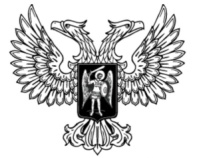 ДонецкАЯ НароднАЯ РеспубликАЗАКОНО РАДИОЧАСТОТНОМ РЕСУРСЕПринят Постановлением Народного Совета 21 августа 2015 года(С изменениями, внесенными Законом от 12.03.2020 № 108-IIНС)(По тексту Закона слова «Совет Министров» в соответствующем падеже заменены словом «Правительство» в соответствующем падеже согласно Закону от 12.03.2020 № 108-IIНС)Настоящий Закон устанавливает правовую основу пользования радиочастотным ресурсом Донецкой Народной Республики, определяет полномочия государства в отношении условий использования радиочастотного ресурса Донецкой Народной Республики, права, обязанности и ответственность органов государственной власти, осуществляющих управление и регулирование в этой сфере, а также физических и юридических лиц, пользующихся и (или) намеренных пользоваться радиочастотным ресурсом Донецкой Народной Республики.Глава 1. Общие положенияСтатья 1. Основные понятия1. Для целей настоящего Закона используются следующие основные понятия:1) выделение радиочастот – предоставление, путем внесения соответствующей записи в План использования радиочастотного ресурса Донецкой Народной Республики, права использовать определенные полосы радиочастот для применения в Донецкой Народной Республике определенных этим Планом радиотехнологий;2) Республиканская таблица распределения полос радиочастот Донецкой Народной Республики – нормативный правовой акт, которым регламентируется распределение полос радиочастот радиослужбам в Донецкой Народной Республике и распределение на полосы специального и гражданского пользования;3) заключение об электромагнитной совместимости – результат оценки электромагнитной совместимости планируемого для эксплуатации радиоэлектронного средства или излучающего устройства, расположенного в конкретном месте;4) излучающее устройство – техническое устройство, которое используется для производственных, научных, медицинских, бытовых нужд, за исключением потребностей радиосвязи, которое излучает электромагнитную энергию в окружающее пространство и не является радиоэлектронным средством;5) конверсия радиочастотного ресурса Донецкой Народной Республики – выполнение комплекса мероприятий, которым предусмотрено изменение радиослужб и (или) радиотехнологий или категории пользователей радиочастотного ресурса Донецкой Народной Республики для дальнейшего использования определенной полосы или полос радиочастот;6) План использования радиочастотного ресурса Донецкой Народной Республики – нормативный правовой акт, которым определяются направления использования радиочастотного ресурса Донецкой Народной Республики в настоящее время и на перспективу, с определением полос, номиналов радиочастот и разрешенных в Донецкой Народной Республике радиотехнологий и сроков применения действующих и перспективных радиотехнологий;7) полоса радиочастот – часть радиочастотного спектра, определенная конкретным интервалом радиочастот;8) пользование радиочастотным ресурсом – действия, связанные с излучением электромагнитной энергии в окружающее пространство в пределах радиочастотного ресурса с помощью радиоэлектронных средств и (или) излучающих устройств;9) пользователь радиочастотного ресурса – юридическое или физическое лицо, которое использует радиочастотный ресурс в соответствии с законодательством Донецкой Народной Республики;10) присвоение полос, номиналов радиочастот – регистрация разрешения на эксплуатацию радиоэлектронных средств или излучающих устройств в Реестре присвоений радиочастот с определением полосы, номинала радиочастоты, параметров излучения и условий эксплуатации конкретного радиоэлектронного средства;11) радиопомехи – электромагнитное излучение любого происхождения, препятствующее приему радиосигналов;12) радиосвязь – электросвязь, которая осуществляется с использованием радиоволн;13) радиоэлектронное средство – техническое средство, предназначенное для передачи и (или) приема радиосигналов радиослужбами;14) радиоэлектронное средство специального назначения – радиоэлектронное средство, предназначенное для осуществления деятельности специальных пользователей в соответствии с их функциональными обязанностями;15) радиослужбы – определенные Регламентом радиосвязи Международного союза электросвязи, службы передачи и (или) приема радиоволн определенными радиоэлектронными средствами пользователей радиочастотного ресурса;16) радиотехнологии – совокупность способов формирования, передачи, приема (обработки) радиосигналов составляющих единый технологический процесс передачи и приема радиосигналов, и применение которых предусматривает использование радиочастотного ресурса;17) радиочастота – электромагнитная волна в пространстве без искусственной направляющей среды с определенным номиналом частоты в пределах радиочастотного спектра;18) радиочастотный мониторинг – сбор, обработка, хранение и анализ данных о параметрах излучения радиоэлектронных средств и излучающих устройств, действующих в соответствующих полосах радиочастот; 19) радиочастотный ресурс – часть радиочастотного спектра, пригодная для передачи и (или) приема электромагнитной энергии радиоэлектронными средствами и которую возможно использовать на территории Донецкой Народной Республики и за ее пределами в соответствии с законами Донецкой Народной Республики и нормами международного права, а также на выделенных для Донецкой Народной Республики частотно-орбитальных позициях;20) радиочастотный спектр – непрерывный интервал радиочастот не выше 3 ТГц;21) разрешение на эксплуатацию радиоэлектронного средства или излучающего устройства (далее – разрешение на эксплуатацию) – документ, удостоверяющий право собственника конкретного радиоэлектронного средства или излучающего устройства на его эксплуатацию в течение определенного срока в определенных условиях;22) распределение полос радиочастот – регламентирование, путем внесения соответствующей записи в Республиканскую таблицу распределения полос радиочастот Донецкой Народной Республики, использования конкретной заданной полосы радиочастот одной или несколькими радиослужбами;23) электромагнитная совместимость радиоэлектронных средств и излучающих устройств – способность радиоэлектронных средств и излучающих устройств одновременно функционировать с обусловленным качеством, с определенными техническими характеристиками, параметрами излучения и без создания недопустимых помех другим радиоэлектронным средствам в реальных условиях эксплуатации с учетом влияния непреднамеренных радиопомех;24) Международный союз электросвязи – международная организация, определяющая рекомендации в сфере информационно-коммуникационных технологий, а также регулирующая вопросы международного использования радиочастот (распределение радиочастот по назначениям и по странам).Статья 2. Цель ЗаконаЦелью настоящего Закона является создание правовых основ эффективного и рационального использования радиочастотного ресурса Донецкой Народной Республики для обеспечения экономического, социального, информационного и культурного развития, государственной безопасности, обороноспособности, выполнения международных обязательств.Статья 3. Законодательство о радиочастотном ресурсе Донецкой Народной Республики1. Законодательство Донецкой Народной Республики о радиочастотном ресурсе основывается на Конституции Донецкой Народной Республики, состоит из настоящего Закона, законов и принятых в их развитие нормативных правовых актов Донецкой Народной Республики, регулирующих отношения в данной сфере.2. Если международным договором Донецкой Народной Республики, ратифицированном в порядке, предусмотренном законодательством Донецкой Народной Республики, установлены иные правила, чем те, которые предусмотрены настоящим Законом, применяются правила международного договора.Статья 4. Сфера действия ЗаконаДействие настоящего Закона распространяется на отношения между органами государственной власти Донецкой Народной Республики, физическими и юридическими лицами в сфере распределения радиочастот, выделения полос радиочастот, присвоения радиочастот радиоэлектронным средствам, пользования радиочастотным ресурсом Донецкой Народной Республики, обеспечения конверсии радиочастотного ресурса Донецкой Народной Республики и электромагнитной совместимости.Статья 5. Собственность государства на радиочастотный ресурс1. Радиочастотный ресурс является исключительной собственностью государства и передается только в пользование. Соглашения или действия, которые в прямой или скрытой форме нарушают право собственности государства на радиочастотный ресурс, являются недействительными. Вопросы владения, пользования и распоряжения радиочастотным ресурсом находятся в ведении Донецкой Народной Республики.2. Радиочастотный ресурс не может быть предметом купли, продажи, дарения, наследования, вклада, залога или отчуждения в иной форме.3. Право пользования радиочастотным ресурсом осуществляется на основании соответствующих свидетельств и разрешений, которые выдаются в порядке, установленном настоящим Законом.Глава 2. Пользователи радиочастотного ресурса Донецкой Народной РеспубликиСтатья 6. Категории пользователей радиочастотного ресурса Донецкой Народной Республики1. Пользователи радиочастотного ресурса Донецкой Народной Республики в зависимости от направлений его использования делятся на специальных и гражданских пользователей.2. Перечень специальных пользователей радиочастотного ресурса Донецкой Народной Республики утверждается Правительством Донецкой Народной Республики по представлению республиканского органа исполнительной власти, который реализует государственную политику в сфере обороны.3. Специальные пользователи обязаны пользоваться радиочастотным ресурсом Донецкой Народной Республики исключительно для выполнения функциональных обязанностей без права использования его для осуществления предпринимательской деятельности и (или) передачи в пользование другим лицам.4. Гражданскими пользователями считаются все пользователи радиочастотного ресурса Донецкой Народной Республики, которые не внесены в перечень специальных пользователей, утвержденный Правительством Донецкой Народной Республики.5. Гражданские пользователи радиочастотного ресурса Донецкой Народной Республики делятся на следующие группы:1) субъекты хозяйствования, которые пользуются радиочастотным ресурсом Донецкой Народной Республики для предоставления телекоммуникационных услуг, за исключением распространения телерадиопрограмм;2) субъекты хозяйствования, осуществляющие распространение телерадиопрограмм с применением собственных или арендованных радиоэлектронных средств;3) технологические пользователи и радиолюбители – юридические или физические лица, которые пользуются радиочастотным ресурсом Донецкой Народной Республики без предоставления телекоммуникационных услуг.6. Пользование радиочастотным ресурсом Донецкой Народной Республики гражданскими пользователями в полосах радиочастот специального пользования не допускается.Статья 7. Права и обязанности пользователей радиочастотного ресурса Донецкой Народной Республики1. Пользователи радиочастотного ресурса Донецкой Народной Республики имеют право на:1) пользование радиочастотным ресурсом Донецкой Народной Республики в соответствии с настоящим Законом и нормативными правовыми актами Донецкой Народной Республики;2) обжалование в порядке, установленном законодательством Донецкой Народной Республики, решений и действий (бездействий) республиканского органа исполнительной власти, который реализует государственную политику контроля и надзора в сфере использования информационных технологий и связи и республиканского органа исполнительной власти, который реализует государственную политику в сфере обороны;3) возмещение убытков от неправомерных действий или бездействия республиканского органа исполнительной власти, который реализует государственную политику контроля и надзора в сфере использования информационных технологий и связи и республиканского органа исполнительной власти, который реализует государственную политику в сфере обороны;4) другие права, предусмотренные законодательством Донецкой Народной Республики.2. Пользователи радиочастотного ресурса Донецкой Народной Республики обязаны:1) соблюдать стандарты, нормы и правила пользования радиочастотным ресурсом Донецкой Народной Республики;2) соблюдать условия, определенные в свидетельствах на пользование радиочастотным ресурсом Донецкой Народной Республики и в особых условиях к ним, в заключениях об электромагнитной совместимости, разрешениях на эксплуатацию и эксплуатационных документах;3) в случае прекращения пользования радиочастотным ресурсом Донецкой Народной Республики, гражданские пользователи уведомляют республиканский орган исполнительной власти, который реализует государственную политику контроля и надзора в сфере использования информационных технологий и связи, а специальные пользователи – республиканский орган исполнительной власти, который реализует государственную политику в сфере обороны;4) предоставлять уполномоченным представителям республиканского органа исполнительной власти, который реализует государственную политику контроля и надзора в сфере использования информационных технологий и связи или республиканского органа исполнительной власти, который реализует государственную политику в сфере обороны для гражданских и специальных пользователей соответственно, информацию о тактико-технических характеристиках, применении, размещении радиоэлектронных средств и (или) излучающих устройств, а также предъявлять по их требованию соответствующие лицензии, разрешения, документы о подтверждении соответствия радиоэлектронных средств и (или) излучающих устройств техническим регламентам (далее – подтверждение соответствия), свидетельства и другие документы, относящиеся к вопросам пользования радиочастотным ресурсом Донецкой Народной Республики;5) вносить платежи и сборы, предусмотренные законодательством Донецкой Народной Республики;6) выполнять другие обязанности в соответствии с законодательством Донецкой Народной Республики.Статья 8. Ответственность пользователей радиочастотного ресурса Донецкой Народной Республики1. За неисполнение либо ненадлежащее исполнение своих обязанностей, пользователь радиочастотного ресурса Донецкой Народной Республики несет ответственность в соответствии с настоящим Законом и нормативными правовыми актами Донецкой Народной Республики.2. В случае выявления нарушения условий обеспечения электромагнитной совместимости соответствующих радиоэлектронных средств и (или) излучающих устройств по вине пользователя радиочастотного ресурса Донецкой Народной Республики, который использует эти радиоэлектронные средства и (или) излучающие устройства, все расходы по устранению нарушения возлагаются на этого пользователя.Глава 3. Государственное управление радиочастотным ресурсом Донецкой народной РеспубликиСтатья 9. Принципы управления радиочастотным ресурсом Донецкой Народной Республики1. Основными принципами управления радиочастотным ресурсом Донецкой Народной Республики являются:1) определение необходимого и достаточного для нужд Донецкой Народной Республики радиочастотного ресурса, его регистрация и международная защита;2) обеспечение максимального и эффективного использования радиочастотного ресурса Донецкой Народной Республики;3) обеспечение и защита интересов, прав и свобод физических лиц в процессе использования радиочастотного ресурса Донецкой Народной Республики;4) обеспечение и защита интересов государства;5) четкое разграничение радиочастотного ресурса Донецкой Народной Республики для нужд специальных и гражданских пользователей;6) определение политики пользования радиочастотным ресурсом Донецкой Народной Республики с учетом экономических, политических, культурных, социальных нужд, а также нужд обеспечения охраны здоровья.Статья 10. Органы государственного управления в сфере пользования радиочастотным ресурсом Донецкой Народной Республики1. Государственное управление в сфере пользования радиочастотным ресурсом Донецкой Народной Республики осуществляют:1) Правительство Донецкой Народной Республики;2) республиканский орган исполнительной власти, который реализует государственную политику контроля и надзора в сфере использования информационных технологий и связи;3) республиканский орган исполнительной власти, который реализует государственную политику в сфере обороны.Статья 11. Полномочия Правительства Донецкой Народной Республики по управлению в сфере пользования радиочастотным ресурсом Донецкой Народной Республики1. Правительство Донецкой Народной Республики:1) утверждает Республиканскую таблицу распределения полос радиочастот Донецкой Народной Республики и План использования радиочастотного ресурса Донецкой Народной Республики;2) координирует деятельность республиканского органа исполнительной власти, который реализует государственную политику контроля и надзора в сфере использования информационных технологий и связи и республиканского органа исполнительной власти, который реализует государственную политику в сфере обороны по управлению и пользованию радиочастотным ресурсом Донецкой Народной Республики;3) обеспечивает осуществление конверсии радиочастотного ресурса Донецкой Народной Республики в объемах и в сроки, предусмотренные Планом использования радиочастотного ресурса Донецкой Народной Республики;4) устанавливает размеры платы за выдачу, переоформление, продление срока действия, выдачу дубликатов свидетельств на пользование радиочастотным ресурсом Донецкой Народной Республики;5) утверждает перечень специальных пользователей радиочастотного ресурса Донецкой Народной Республики по представлению республиканского органа исполнительной власти, который реализует государственную политику в сфере обороны.Статья 12. Полномочия республиканских органов исполнительной власти по управлению в сфере пользования радиочастотным ресурсом Донецкой Народной Республики1. Республиканский орган исполнительной власти, который реализует государственную политику контроля и надзора в сфере использования информационных технологий и связи и республиканский орган исполнительной власти, который реализует государственную политику в сфере обороны в соответствии со своими полномочиями:1) принимают участие в формировании и координируют государственную политику в сфере пользования радиочастотным ресурсом Донецкой Народной Республики;2) определяют необходимый и достаточный для нужд Донецкой Народной Республики радиочастотный ресурс в соответствии с нормами международного права, осуществляют мероприятия по его закреплению за Донецкой Народной Республики и защите на международном уровне;3) принимают участие в создании государственных стандартов пользования радиочастотным ресурсом Донецкой Народной Республики;4) разрабатывают на основании предложений и при участии заинтересованных лиц Республиканскую таблицу распределения полос радиочастот Донецкой Народной Республики и План использования радиочастотного ресурса Донецкой Народной Республики;5) представляют на рассмотрение Правительства Донецкой Народной Республики предложения относительно внесения изменений в Республиканскую таблицу распределения полос радиочастот Донецкой Народной Республики и План использования радиочастотного ресурса Донецкой Народной Республики;6) разрабатывают и утверждают нормативные правовые акты в сфере пользования радиочастотным ресурсом Донецкой Народной Республики;7) представляют интересы Донецкой Народной Республики в международных организациях по вопросам пользования радиочастотным ресурсом;8) организовывают проведение исследований и разработку рекомендаций по эффективному использованию радиочастотного ресурса Донецкой Народной Республики;9) утверждают тематические планы научно-исследовательских и опытно-конструкторских работ по распределению, выделению и присвоению радиочастот, их международно-правовой защите, обеспечению электромагнитной совместимости, обеспечению функционирования системы радиочастотного мониторинга, представляют заключения о целесообразности проведения и финансирования таких работ;10) участвуют в разработке проектов международных договоров Донецкой Народной Республики, связанных с пользованием радиочастотным ресурсом;11) осуществляют другие полномочия в соответствии с законодательством Донецкой Народной Республики.Глава 4. Государственное регулирование в сфере пользования радиочастотным ресурсом Донецкой Народной РеспубликиСтатья 13. Орган государственного регулирования в сфере пользования радиочастотным ресурсом Донецкой Народной Республики1. Пользование радиочастотным ресурсом Донецкой Народной Республики подлежит государственному регулированию.2. Органом государственного регулирования в сфере пользования радиочастотным ресурсом Донецкой Народной Республики является республиканский орган исполнительной власти, который реализует государственную политику контроля и надзора в сфере использования информационных технологий и связи.Статья 14. Принципы государственного регулирования в сфере пользования радиочастотным ресурсом Донецкой Народной Республики1. Основными принципами государственного регулирования в сфере пользования радиочастотным ресурсом Донецкой Народной Республики являются:1) обеспечение эффективного пользования радиочастотным ресурсом Донецкой Народной Республики в интересах всех категорий пользователей;2) обеспечение равных условий распределения радиочастотного ресурса Донецкой Народной Республики на прозрачных и равноправных принципах;3) обеспечение и защита интересов государства;4) нормативное правовое регулирование в сфере пользования радиочастотным ресурсом Донецкой Народной Республики;5) прозрачность, подотчетность регулирования в сфере пользования радиочастотным ресурсом Донецкой Народной Республики;6) поощрение конкуренции в интересах общества при условии эффективного пользования радиочастотного ресурса Донецкой Народной Республики;7) обеспечение электромагнитной совместимости.Статья 15. Полномочия республиканского органа исполнительной власти, который реализует государственную политику контроля и надзора в сфере использования информационных технологий и связи в сфере пользования радиочастотным ресурсом Донецкой Народной Республики1. Республиканский орган исполнительной власти, который реализует государственную политику контроля и надзора в сфере использования информационных технологий и связи осуществляет свои полномочия в полосах радиочастот гражданского пользования.2. Полномочиями республиканского органа исполнительной власти, который реализует государственную политику контроля и надзора в сфере использования информационных технологий и связи по регулированию в сфере пользования радиочастотным ресурсом Донецкой Народной Республики являются:1) оформление свидетельств в сфере пользования радиочастотным ресурсом Донецкой Народной Республики в соответствии с законодательством Донецкой Народной Республики;2) разработка и утверждение нормативных правовых актов (правил, положений, норм) по регулированию в сфере пользования радиочастотным ресурсом Донецкой Народной Республики, установление параметров эффективности использования радиочастотного ресурса Донецкой Народной Республики в полосах радиочастот гражданского пользования для каждой радиотехнологии;3) контроль наличия предусмотренных законодательством Донецкой Народной Республики свидетельств, других разрешительных документов в сфере пользования радиочастотным ресурсом Донецкой Народной Республики;4) осуществление государственного надзора за пользованием радиочастотным ресурсом Донецкой Народной Республики и предупреждение правонарушений в сфере пользования радиочастотным ресурсом Донецкой Народной Республики;5) выдача распоряжений об устранении нарушений условий свидетельства на пользование радиочастотным ресурсом Донецкой Народной Республики;6) участие в разработке Республиканской таблицы распределения полос радиочастот Донецкой Народной Республики и Плана использования радиочастотного ресурса Донецкой Народной Республики в соответствии с требованиями настоящего Закона;7) согласование проектов Республиканской таблицы распределения полос радиочастот Донецкой Народной Республики и Плана использования радиочастотного ресурса Донецкой Народной Республики в соответствии с требованиями настоящего Закона;8) разработка и представление на утверждение в Правительство Донецкой Народной Республики предложений относительно размеров платы за выдачу, переоформление, продление срока действия, выдачи дубликатов свидетельств на пользование радиочастотным ресурсом Донецкой Народной Республики;9) установление размеров платы за выдачу документов разрешительного характера – заключений об электромагнитной совместимости, разрешений на эксплуатацию, на ввоз на территорию Донецкой Народной Республики и на реализацию радиоэлектронных средств и (или) излучающих устройств;10) установление тарифов на работы (услуги), выполняемые (предоставляемые) республиканским органом исполнительной власти, который реализует государственную политику в области контроля и надзора в сфере использования информационных технологий и связи;11) координация и контроль за осуществлением государственного надзора в отношении пользования радиочастотным ресурсом Донецкой Народной Республики;12) присвоение радиочастот, назначение позывных сигналов радиоэлектронным средствам, выдача разрешений на эксплуатацию;13) ведение Реестра присвоений радиочастот;14) проведение радиочастотного мониторинга использования радиочастотного ресурса Донецкой Народной Республики в соответствии с настоящим Законом;15) осуществление мероприятий по обеспечению электромагнитной совместимости;16) осуществление мероприятий по выявлению и устранению действия источников радиопомех;17) подготовка заключений для принятия решений относительно выдачи свидетельств на пользование радиочастотным ресурсом Донецкой Народной Республики;18) выдача разрешений на ввоз на территорию Донецкой Народной Республики радиоэлектронных средств и (или) излучающих устройств;19) осуществление координации работ по подтверждению соответствия радиоэлектронных средств и (или) излучающих устройств, которые производятся в Донецкой Народной Республике или ввозятся на территорию Донецкой Народной Республики;20) осуществление контроля за соблюдением выполнения Плана использования радиочастотного ресурса Донецкой Народной Республики;21) обеспечение проведения конверсии радиочастотного ресурса Донецкой Народной Республики в соответствии с Планом использования радиочастотного ресурса Донецкой Народной Республики в пределах предоставленных полномочий;22) обеспечение совместно с республиканским органом исполнительной власти, который реализует государственную политику в сфере обороны проведения конверсии радиочастотного ресурса Донецкой Народной Республики в полосах радиочастот специального пользования;23) применение штрафных санкций, в порядке, предусмотренном законодательством Донецкой Народной Республики;24) внесение предложений по проектам законодательных актов Донецкой Народной Республики в части финансирования мероприятий по обеспечению международно-правовой защиты интересов Донецкой Народной Республики, проведения конверсии радиочастотного ресурса Донецкой Народной Республики, осуществления эффективного распределения радиочастотного ресурса Донецкой Народной Республики, выделения и присвоения радиочастот, обеспечения электромагнитной совместимости и функционирования системы радиочастотного мониторинга;25) проведение анализа исполнения законов, нормативных правовых актов и регламентирующих документов, касающихся пользования радиочастотным ресурсом Донецкой Народной Республики;26) утверждение тематических планов научно-исследовательских и опытно-конструкторских работ по распределению, выделению и присвоению радиочастот, их международно-правовой защите, обеспечению электромагнитной совместимости, обеспечению функционирования системы радиочастотного мониторинга;27) выполнение обязательств Донецкой Народной Республики по международным договорам в сфере распределения и управления радиочастотным ресурсом, а также по вопросам взаимодействия и сотрудничества с органами, выполняющими функции Администраций связи иностранных государств;28) обеспечение международной координации и международной защиты частотных присвоений Донецкой Народной Республики, участие в работе международных организаций по вопросам, относящимся к компетенции республиканского органа исполнительной власти, который реализует государственную политику в области контроля и надзора в сфере использования информационных технологий и связи, организация в установленном порядке реализации их решений;29) определение в соответствии с законодательством о радиочастотном ресурсе Донецкой Народной Республики пользователей радиочастотного ресурса Донецкой Народной Республики в полосах радиочастот, выделенных для каналов вещания, сетей вещания;30) осуществление других полномочий в соответствии с законодательством Донецкой Народной Республики.3. Республиканский орган исполнительной власти, который реализует государственную политику в области контроля и надзора в сфере использования информационных технологий и связи устанавливает:1) Перечень радиоэлектронных средств и излучающих устройств, которые могут применяться на территории Донецкой Народной Республики в полосах радиочастот гражданского пользования и ввозиться в Донецкую Народную Республику физическими лицами для личного пользования;2) Порядок выдачи заключений об электромагнитной совместимости и разрешений на эксплуатацию радиоэлектронных средств и излучающих устройств;3) Порядок проведение приемных испытаний радиоэлектронных средств и излучающих устройств на месте эксплуатации;4) Порядок ведения Реестра присвоений радиочастот в полосах радиочастот гражданского пользования;5) Порядок проведения мониторинга использования радиочастотного ресурса Донецкой Народной Республики в полосах радиочастот гражданского пользования;6) Порядок ведения Реестра свидетельств на пользование радиочастотным ресурсом Донецкой Народной Республики;7) Порядок ведения Реестра радиоэлектронных средств и излучающих устройств;8) Порядок осуществление государственного надзора за пользованием радиочастотным ресурсом Донецкой Народной Республики в полосах радиочастот гражданского пользования;9) Порядок действий при выявлении и устранении нарушений законодательства в сфере пользования радиочастотным ресурсом Донецкой Народной Республики;10) Порядок выполнения работ по поиску и устранению действия источников радиопомех в диапазонах радиочастот гражданского пользования;11) Порядок оформления свидетельств на пользование радиочастотным ресурсом Донецкой Народной Республики;12) другие порядки в сфере пользования радиочастотным ресурсом Донецкой Народной Республики.4. Республиканский орган исполнительной власти, который реализует государственную политику контроля и надзора в сфере использования информационных технологий и связи на платной основе за счет средств пользователей радиочастотного ресурса Донецкой Народной Республики по их заказу выполняет работы (оказывает услуги).5. Информация о перечне работ (услуг), выполняемых республиканским органом исполнительной власти, который реализует государственную политику контроля и надзора в сфере использования информационных технологий и связи, а также тарифы на эти работы (услуги) размещаются на его официальном сайте.Статья 16. Полномочия республиканского органа исполнительной власти, который реализует государственную политику в сфере обороны в сфере пользования радиочастотным ресурсом Донецкой Народной Республики1. Республиканский орган исполнительной власти, который реализует государственную политику в сфере обороны осуществляет свои полномочия в полосах радиочастот специального пользования.2. Полномочиями республиканского органа исполнительной власти, который реализует государственную политику в сфере обороны по регулированию в сфере пользования радиочастотным ресурсом Донецкой Народной Республики являются:1) согласование проектов Республиканской таблицы распределения полос радиочастот Донецкой Народной Республики и Плана использования радиочастотного ресурса Донецкой Народной Республики в соответствии с требованиями настоящего Закона;2) присвоение радиочастот, назначение позывных сигналов радиоэлектронным средствам, выдача разрешений на эксплуатацию;3) обеспечение проведения конверсии радиочастотного ресурса Донецкой Народной Республики;4) выдача специальным пользователям разрешений на ввоз на территорию Донецкой Народной Республики радиоэлектронных средств и (или) излучающих устройств специального назначения;5) осуществление мероприятий по обеспечению электромагнитной совместимости;6) осуществление государственного надзора за соблюдением законодательства о радиочастотном ресурсе Донецкой Народной Республики, предупреждение правонарушений в сфере пользования радиочастотным ресурсом Донецкой Народной Республики;7) проведение мониторинга использования радиочастотного ресурса Донецкой Народной Республики в соответствии с настоящим Законом;8) ведение Реестра присвоений радиочастот в полосах радиочастот специального пользования и осуществление учета присвоений радиочастот в полосах радиочастот гражданского пользования с целью отработки мобилизационных планов;9) обеспечение международной координации и международной защиты частотных присвоений Донецкой Народной Республики, участие в работе Международного союза электросвязи и других международных организациях по вопросам, относящимся к компетенции республиканского органа исполнительной власти, который реализует государственную политику в сфере обороны, организация в установленном порядке реализации их решений, участие в разработке проектов соответствующих международных договоров Донецкой Народной Республики;10) утверждение тематических планов научно-исследовательских и опытно-конструкторских работ по распределению, выделению и присвоению радиочастот, их международно-правовой защите, обеспечению электромагнитной совместимости, обеспечению функционирования системы радиочастотного мониторинга в отношении специальных пользователей;11) разработка и представление, в случае необходимости, на рассмотрение Правительства Донецкой Народной Республики и республиканского органа исполнительной власти, который реализует государственную политику контроля и надзора в сфере использования информационных технологий и связи предложений по использованию радиочастотного ресурса Донецкой Народной Республики в условиях чрезвычайного и военного положения;12) координация деятельности радиочастотных органов специальных пользователей радиочастотного ресурса Донецкой Народной Республики.Статья 17. Государственный надзор за пользованием радиочастотным ресурсом Донецкой Народной Республики1. Государственный надзор за пользованием радиочастотным ресурсом Донецкой Народной Республики – комплекс административных мероприятий, обеспечивающих использование радиочастотного ресурса Донецкой Народной Республики в соответствии с законодательством Донецкой Народной Республики. Порядок осуществления государственного надзора за пользованием радиочастотным ресурсом Донецкой Народной Республики в полосах радиочастот гражданского пользования утверждается республиканским органом исполнительной власти, который реализует государственную политику контроля и надзора в сфере использования информационных технологий и связи, а за пользованием радиочастотным ресурсом Донецкой Народной Республики в полосах радиочастот специального пользования – республиканским органом исполнительной власти, который реализует государственную политику в сфере обороны.2. Целью государственного надзора за пользованием радиочастотным ресурсом Донецкой Народной Республики является обеспечение соблюдения пользователями радиочастотного ресурса Донецкой Народной Республики установленного порядка пользования радиочастотным ресурсом Донецкой Народной Республики, интересов и безопасности государства и граждан Донецкой Народной Республики, обеспечение электромагнитной совместимости радиоэлектронных средств и (или) излучающих устройств любого назначения и предупреждение правонарушений при пользовании радиочастотным ресурсом Донецкой Народной Республики.3. Государственный надзор за пользованием радиочастотным ресурсом Донецкой Народной Республики осуществляют республиканский орган исполнительной власти, который реализует государственную политику контроля и надзора в сфере использования информационных технологий и связи и республиканский орган исполнительной власти, который реализует государственную политику в сфере обороны в пределах компетенции и в порядке, установленном законодательством Донецкой Народной Республики.4. При осуществлении государственного надзора уполномоченные представители республиканского органа исполнительной власти, который реализует государственную политику в области контроля и надзора в сфере использования информационных технологий и связи и республиканского органа исполнительной власти, который реализует государственную политику в сфере обороны имеют право:1) доступа в установленном законодательством Донецкой Народной Республики порядке на территорию и в помещения гражданских и специальных пользователей радиочастотного ресурса Донецкой Народной Республики соответственно с целью проверки соблюдения законодательства о радиочастотном ресурсе Донецкой Народной Республики;2) проверять соблюдение требований законодательства Донецкой Народной Республики относительно пользования радиочастотным ресурсом Донецкой Народной Республики юридическими лицами, их обособленными подразделениями и физическими лицами, получать от них необходимые объяснения, материалы и информацию;3) выдавать в пределах своих полномочий обязательные для выполнения распоряжения (предписания) по устранению нарушений законодательства о радиочастотном ресурсе Донецкой Народной Республики;4) составлять в установленном законодательством Донецкой Народной Республики порядке протоколы о совершении административного правонарушения в сфере пользования радиочастотным ресурсом Донецкой Народной Республики;5) в случае эксплуатации радиоэлектронных средств и (или) излучающих устройств без разрешений на эксплуатацию или с нарушением установленных в разрешениях параметров приостанавливать или прекращать в установленном законодательством Донецкой Народной Республики порядке эксплуатацию данных незаконно действующих радиоэлектронных средств и (или) излучающих устройств;6) применять в установленном законодательством порядке штрафные санкции за нарушение законодательства о радиочастотном ресурсе Донецкой Народной Республики;7) бесплатно получать от органов исполнительной власти и органов местного самоуправления документы, материалы, статистическую и другую информацию, необходимую для выполнения своих функций;8) с целью рассмотрения обращений физических и юридических лиц, поступающих в республиканский орган исполнительной власти, который реализует государственную политику контроля и надзора в сфере использования информационных технологий и связи и республиканский орган исполнительной власти, который реализует государственную политику в сфере обороны, бесплатно получать от пользователей радиочастотного ресурса Донецкой Народной Республики необходимые документы и информацию, а также выдавать в установленном порядке предписания по результатам рассмотрения обращений;9) осуществлять другие права, установленные законодательством Донецкой Народной Республики.5. Государственный надзор за пользованием радиочастотным ресурсом Донецкой Народной Республики осуществляется путем проведения плановых и внеплановых проверок, осуществления других мероприятий в соответствии с законодательством Донецкой Народной Республики, направленных на предотвращение, выявление и устранение нарушений законодательства о радиочастотном ресурсе Донецкой Народной Республики.6. Плановые проверки проводятся не чаще чем один раз в два года в соответствии с планами, которые утверждаются республиканским органом исполнительной власти, осуществляющим данную проверку.7. Внеплановые проверки проводятся по решению республиканского органа исполнительной власти, который реализует государственную политику контроля и надзора в сфере использования информационных технологий и связи или республиканского органа исполнительной власти, который реализует государственную политику в сфере обороны по вопросам, указанным в этих решениях. Решение о проведении внеплановой проверки принимается:1) на основании письменного обращения органов государственной власти и местного самоуправления, физических и юридических лиц о нарушении законодательства, стандартов и других нормативных документов в сфере пользования радиочастотным ресурсом Донецкой Народной Республики;2) с целью проверки выполнения распоряжений (предписаний) об устранении ранее выявленных нарушений;3) в случае выявления недостоверности данных, указанных в документах обязательной отчетности, поданных пользователем радиочастотного ресурса Донецкой Народной Республики, или непредставления таких документов;4) с целью проверки соблюдения пользователем радиочастотного ресурса Донецкой Народной Республики установленного срока начала использования радиочастотного ресурса Донецкой Народной Республики. 8. По результатам проверок составляется акт в двух экземплярах. Один экземпляр акта выдается пользователю радиочастотного ресурса Донецкой Народной Республики, который проверялся, второй хранится в республиканском органе исполнительной власти, который проводил проверку.9. Пользователь радиочастотного ресурса Донецкой Народной Республики, получивший распоряжение (предписание) должностного лица республиканского органа исполнительной власти, который реализует государственную политику контроля и надзора в сфере использования информационных технологий и связи или республиканского органа исполнительной власти, который реализует государственную политику в сфере обороны об устранении нарушений законодательства о радиочастотном ресурсе Донецкой Народной Республики, обязан в установленный в распоряжении (предписании) срок устранить нарушения и подать республиканскому органу исполнительной власти, выдавшему распоряжения (предписание), информацию в письменной форме об их устранении.Статья 18. Радиочастотный мониторинг1. Радиочастотный мониторинг осуществляется с целью защиты присвоений радиочастот, определения имеющегося для использования радиочастотного ресурса Донецкой Народной Республики, эффективности использования распределенных полос радиочастот и разработки научно обоснованных рекомендаций для принятия соответствующих решений по повышению эффективности использования и удовлетворения нужд пользователей радиочастотного ресурса Донецкой Народной Республики.2. Радиочастотный мониторинг осуществляется республиканским органом исполнительной власти, который реализует государственную политику контроля и надзора в сфере использования информационных технологий и связи и республиканским органом исполнительной власти, который реализует государственную политику в сфере обороны в полосах радиочастот гражданского и специального пользования соответственно.3. Радиочастотный мониторинг в полосах радиочастот гражданского и специального пользования осуществляется за счет пользователей радиочастотного ресурса.4. Республиканский орган исполнительной власти, который реализует государственную политику контроля и надзора в сфере использования информационных технологий и связи и республиканский орган исполнительной власти, который реализует государственную политику в сфере обороны формируют Реестры присвоений радиочастот, которые используются для осуществления распределения радиочастот, надзора за их использованием, обеспечения конверсии полос радиочастот.Статья 19. Республиканская таблица распределения полос радиочастот Донецкой Народной Республики1. Республиканская таблица распределения полос радиочастот Донецкой Народной Республики регламентирует распределение полос радиочастот между радиослужбами Донецкой Народной Республики и определяет полосы радиочастот специального и гражданского пользования.2. Республиканская таблица распределения полос радиочастот Донецкой Народной Республики разрабатывается республиканским органом исполнительной власти, который реализует государственную политику контроля и надзора в сфере использования информационных технологий и связи с республиканским органом исполнительной власти, который реализует государственную политику в сфере обороны на основе Регламента радиосвязи Международного союза электросвязи и с учетом предложений заинтересованных органов государственной власти. Республиканский орган исполнительной власти, который реализует государственную политику контроля и надзора в сфере использования информационных технологий и связи подает указанную таблицу на утверждение Правительству Донецкой Народной Республики после ее согласования с республиканским органом исполнительной власти, который реализует государственную политику в сфере обороны. Если отдельные положения Республиканской таблицы распределения полос радиочастот Донецкой Народной Республики не согласованы, Правительство Донецкой Народной Республики рассматривает альтернативные предложения заинтересованных органов государственной власти и принимает соответствующее решение. К рассмотрению вопроса об утверждении Республиканской таблицы распределения полос радиочастот Донецкой Народной Республики на заседание Правительства Донецкой Народной Республики обязательно приглашаются представители республиканского органа исполнительной власти, который реализует государственную политику контроля и надзора в сфере использования информационных технологий и связи и республиканского органа исполнительной власти, который реализует государственную политику в сфере обороны.3. Республиканская таблица распределения полос радиочастот Донецкой Народной Республики определяет:1) распределение полос радиочастот между радиослужбами в соответствии с Регламентом радиосвязи Международного союза электросвязи;2) распределение полос радиочастот между радиослужбами в Донецкой Народной Республике;3) распределение полос радиочастот на полосы специального и гражданского пользования.4. Изменения в Республиканскую таблицу распределения полос радиочастот Донецкой Народной Республики вносятся в порядке, установленном настоящим Законом для ее разработки и утверждения.5. Республиканский орган исполнительной власти, который реализует государственную политику контроля и надзора в сфере использования информационных технологий и связи и республиканский орган исполнительной власти, который реализует государственную политику в сфере обороны с учетом интересов Донецкой Народной Республики организуют деятельность по сближению распределения полос радиочастот, определенного Республиканской таблицей распределения полос радиочастот Донецкой Народной Республики, с распределением полос радиочастот, рекомендованным Международным союзом электросвязи.6. Республиканский орган исполнительной власти, который реализует государственную политику контроля и надзора в сфере использования информационных технологий и связи публикует Республиканскую таблицу распределения полос радиочастот Донецкой Народной Республики на своем официальном сайте.Статья 20. План использования радиочастотного ресурса Донецкой Народной Республики1. Радиочастотный ресурс Донецкой Народной Республики используется в соответствии с Планом использования радиочастотного ресурса Донецкой Народной Республики.2. План использования радиочастотного ресурса Донецкой Народной Республики должен соответствовать Республиканской таблице распределения полос радиочастот Донецкой Народной Республики, интересам Донецкой Народной Республики в сфере использования радиочастотного ресурса Донецкой Народной Республики, ее обороноспособности и безопасности, учитывать рекомендации международных организаций, членом которых является или намеревается стать Донецкая Народная Республика, и предусматривать выделение радиочастот определенным радиотехнологиям.3. План использования радиочастотного ресурса Донецкой Народной Республики определяет:1) перечень радиотехнологий, используемых в Донецкой Народной Республике, с определением полос радиочастот и радиослужб, которым они соответствуют, а также сроки прекращения их развития и использования;2) перечень перспективных для внедрения в Донецкой Народной Республике радиотехнологий с определением полос радиочастот и радиослужб, которым они соответствуют, а также сроки их внедрения.4. План использования радиочастотного ресурса Донецкой Народной Республики является постоянно действующим нормативным правовым актом, который утверждается Правительством Донецкой Народной Республики по представлению республиканского органа исполнительной власти, который реализует государственную политику контроля и надзора в сфере использования информационных технологий и связи.5. План использования радиочастотного ресурса Донецкой Народной Республики разрабатывается республиканским органом исполнительной власти, который реализует государственную политику контроля и надзора в сфере использования информационных технологий и связи совместно с республиканским органом исполнительной власти, который реализует государственную политику в сфере обороны в соответствии с Республиканской таблицей распределения полос радиочастот Донецкой Народной Республики на основании предложений заинтересованных органов государственной власти и общественных организаций – пользователей радиочастотного ресурса Донецкой Народной Республики. Республиканский орган исполнительной власти, который реализует государственную политику в области контроля и надзора в сфере использования информационных технологий и связи подает указанный План на утверждение в Правительство Донецкой Народной Республики после его согласования с республиканским органом исполнительной власти, который реализует государственную политику в сфере обороны. Если отдельные положения этого Плана не согласованы, Правительство Донецкой Народной Республики рассматривает альтернативные предложения заинтересованных органов государственной власти и принимает соответствующее решение. К рассмотрению вопроса об утверждении Плана использования радиочастотного ресурса Донецкой Народной Республики на заседание Правительства Донецкой Народной Республики обязательно приглашаются представители республиканского органа исполнительной власти, который реализует государственную политику контроля и надзора в сфере использования информационных технологий и связи и республиканского органа исполнительной власти, который реализует государственную политику в сфере обороны.6. Пересмотр Плана использования радиочастотного ресурса Донецкой Народной Республики осуществляется не реже одного раза в год. Изменения в План вносятся при необходимости в порядке, определенном настоящим Законом.7. Республиканский орган исполнительной власти, который реализует государственную политику контроля и надзора в сфере использования информационных технологий и связи рассматривает предложения о внесении изменений в План использования радиочастотного ресурса Донецкой Народной Республики и представляет их со своими заключениями в Правительство Донецкой Народной Республики в течение одного месяца от даты поступления предложений.8. Правительство Донецкой Народной Республики рассматривает представленные предложения о внесении изменений в План использования радиочастотного ресурса Донецкой Народной Республики в течение месяца от даты их представления.9. План использования радиочастотного ресурса Донецкой Народной Республики должен соответствовать интересам Донецкой Народной Республики относительно развития рынка телекоммуникаций, телерадиопространства, внедрению прогрессивных радиотехнологий с учетом рекомендаций Регламента радиосвязи Международного союза электросвязи.10. Контроль за соблюдением Плана использования радиочастотного ресурса Донецкой Народной Республики возлагается на республиканский орган исполнительной власти, который реализует государственную политику контроля и надзора в сфере использования информационных технологий и связи.Статья 21. Конверсия радиочастотного ресурса Донецкой Народной Республики1. Конверсия радиочастотного ресурса Донецкой Народной Республики предусматривает комплекс мероприятий, в результате выполнения которых происходит высвобождение части радиочастотного ресурса Донецкой Народной Республики (радиочастот и (или) полос радиочастот) для дальнейшего его использования пользователями других категорий и (или) внедрения других стандартов и технологий.2. Конверсия радиочастотного ресурса Донецкой Народной Республики осуществляется во исполнение и в соответствии с Планом использования радиочастотного ресурса Донецкой Народной Республики, а также в соответствии со стратегическими задачами государства по внедрению современных телекоммуникационных и информационных технологий.3. Правительство Донецкой Народной Республики координирует проведение работ по конверсии радиочастотного ресурса Донецкой Народной Республики в объемах и в сроки, предусмотренные Планом использования радиочастотного ресурса Донецкой Народной Республики.4. Республиканский орган исполнительной власти, который реализует государственную политику в сфере обороны и республиканский орган исполнительной власти, который реализует государственную политику контроля и надзора в сфере использования информационных технологий и связи обеспечивают проведение конверсии радиочастотного ресурса Донецкой Народной Республики в полосах радиочастот специального и гражданского пользования и несут ответственность за осуществление конверсии в объемах и в сроки, предусмотренные Планом использования радиочастотного ресурса Донецкой Народной Республики.5. Если в процессе конверсии предусмотрено изменение категории пользователей радиочастотного ресурса Донецкой Народной Республики республиканский орган исполнительной власти, который реализует государственную политику в сфере обороны и республиканский орган исполнительной власти, который реализует государственную политику контроля и надзора в сфере использования информационных технологий и связи совместно обеспечивают проведение конверсии радиочастотного ресурса Донецкой Народной Республики.6. Конверсия радиочастотного ресурса Донецкой Народной Республики относительно полос радиочастот специального пользования осуществляется за счет республиканского бюджета Донецкой Народной Республики. Правительство Донецкой Народной Республики для проведения конверсии радиочастотного ресурса Донецкой Народной Республики может привлекать дополнительные внебюджетные средства.7. Республиканский орган исполнительной власти, который реализует государственную политику контроля и надзора в сфере использования информационных технологий и связи обеспечивает проведение конверсии радиочастотного ресурса Донецкой Народной Республики относительно полос радиочастот гражданского пользования.8. Высвобожденные в результате конверсии радиочастоты и (или) полосы радиочастот используются в соответствии с настоящим Законом.Статья 22. Присвоение радиочастот (полос радиочастот)1. Присвоение радиочастот (полос радиочастот) осуществляется в соответствии с Планом использования радиочастотного ресурса Донецкой Народной Республики.2. Республиканский орган исполнительной власти, который реализует государственную политику контроля и надзора в сфере использования информационных технологий и связи осуществляет присвоение радиочастот (полос радиочастот) радиоэлектронным средствам и (или) излучающим устройствам в полосах радиочастот гражданского пользования. Республиканский орган исполнительной власти, который реализует государственную политику в сфере обороны осуществляет присвоение радиочастот (полос радиочастот) радиоэлектронным средствам и (или) излучающим устройствам в полосах радиочастот специального пользования.3. Присвоение радиочастот (полос радиочастот) осуществляется при условии обеспечения электромагнитной совместимости радиоэлектронных средств и (или) излучающих устройств, которые заявляются, с действующими и уже заявленными радиоэлектронными средствами разных категорий пользователей.4. Присвоение радиочастот (полос радиочастот) в полосах радиочастот гражданского пользования вносятся республиканским органом исполнительной власти, который реализует государственную политику контроля и надзора в сфере использования информационных технологий и связи в Реестр присвоений радиочастот и в течение семи рабочих дней публикуются на его официальном сайте.5. Присвоение радиочастот (полос радиочастот) в полосах частот специального пользования вносится республиканским органом исполнительной власти, который реализует государственную политику в сфере обороны в Реестр присвоений радиочастот.6. Республиканский орган исполнительной власти, который реализует государственную политику в области контроля и надзора в сфере использования информационных технологий и связи и республиканский орган исполнительной власти, который реализует государственную политику в сфере обороны ежеквартально обмениваются Реестрами присвоений радиочастот (полос радиочастот).7. Присвоение радиочастот (полос радиочастот) может быть аннулировано на основании аннулирования соответствующих разрешений на эксплуатацию радиоэлектронных средств и (или) излучающих устройств в соответствии с настоящим Законом.Глава 5. Радиоэлектронные средства и излучающие устройства в сфере пользования радиочастотным ресурсомСтатья 23. Условия применения радиоэлектронных средств и излучающих устройств на территории Донецкой Народной Республики1. Условиями применения радиоэлектронных средств и излучающих устройств на территории Донецкой Народной Республики являются:1) включение конкретного типа радиоэлектронных средств и (или) излучающих устройств в Реестр радиоэлектронных средств и излучающих устройств, которые могут применяться на территории Донецкой Народной Республики в полосах радиочастот гражданского пользования;2) наличие документов о подтверждении соответствия радиоэлектронных средств и (или) излучающих устройств техническим регламентам.2. Подтверждение соответствия радиоэлектронных средств и излучающих устройств осуществляется аккредитованными в установленном порядке органами, уполномоченными на проведение этой деятельности, перечень которых утверждается республиканским органом исполнительной власти, который реализует государственную политику контроля и надзора в сфере использования информационных технологий и связи.3. Реестр радиоэлектронных средств и излучающих устройств, которые могут применяться на территории Донецкой Народной Республики в полосах радиочастот гражданского пользования, ведет республиканский орган исполнительной власти, который реализует государственную политику контроля и надзора в сфере использования информационных технологий и связи, который публикует на своем официальном сайте.4. Изменения в Реестр радиоэлектронных средств и излучающих устройств, которые могут применяться на территории Донецкой Народной Республики в полосах радиочастот гражданского пользования, могут вноситься на основании заявлений юридических и физических лиц. Форма заявления устанавливается республиканским органом исполнительной власти, который реализует государственную политику контроля и надзора в сфере использования информационных технологий и связи.5. Республиканский орган исполнительной власти, который реализует государственную политику контроля и надзора в сфере использования информационных технологий и связи  в течение тридцати дней от даты поступления заявления о внесении в Реестр радиоэлектронных средств и излучающих устройств, которые могут применяться на территории Донецкой Народной Республики в полосах радиочастот гражданского пользования, принимает решение о внесении в Реестр заявленных радиоэлектронных средств и (или) излучающих устройств либо об отказе в этом. Решение о внесении в Реестр заявленных радиоэлектронных средств и (или) излучающих устройств должно быть опубликовано на официальном сайте республиканского органа исполнительной власти, который реализует государственную политику контроля и надзора в сфере использования информационных технологий и связи, в течение трех рабочих дней со дня его принятия.6. Реестр радиоэлектронных средств и излучающих устройств, которые могут применяться на территории Донецкой Народной Республики в полосах радиочастот специального пользования, ведет республиканский орган исполнительной власти, который реализует государственную политику в сфере обороны.Статья 24. Определение возможности использования радиоэлектронных средств и излучающих устройств на территории Донецкой Народной Республики1. Определение возможности использования радиоэлектронных средств и (или) излучающих устройств на территории Донецкой Народной Республики осуществляется с учетом следующих основных принципов:1) применение радиоэлектронных средств, для внедрения радиотехнологий в соответствии с Планом использования радиочастотного ресурса Донецкой Народной Республики;2) обеспечение электромагнитной совместимости и эффективного пользования радиочастотным ресурсом Донецкой Народной Республики;3) приоритетность использования новейших типов радиоэлектронных средств и (или) излучающих устройств для перспективных радиотехнологий.2. Решение о возможности использования радиоэлектронных средств и (или) излучающих устройств на территории Донецкой Народной Республики принимает республиканский орган исполнительной власти, который реализует государственную политику контроля и надзора в сфере использования информационных технологий и связи на основании рассмотрения заявления об использовании конкретных типов радиоэлектронных средств и (или) излучающих устройств. Форма заявления устанавливается республиканским органом исполнительной власти, который реализует государственную политику контроля и надзора в сфере использования информационных технологий и связи. Решение о возможности применения на территории Донецкой Народной Республики радиоэлектронных средств и излучающих устройств, специального назначения принимает республиканский орган исполнительной власти, который реализует государственную политику в сфере обороны.3. Заявителем может быть субъект хозяйствования, который планирует производство в Донецкой Народной Республике или ввоз на территорию Донецкой Народной Республики радиоэлектронных средств и (или) излучающих устройств, для применения в радиотехнологиях, определенных Планом использования радиочастотного ресурса Донецкой Народной Республики.4. Для получения решения республиканского органа исполнительной власти, который реализует государственную политику контроля и надзора в сфере использования информационных технологий и связи о возможности использования конкретного типа радиоэлектронного средства и (или) излучающего устройства на территории Донецкой Народной Республики заявитель подает следующие документы:1) заявление об определении возможности использования конкретных типов радиоэлектронных средств и (или) излучающих устройств по форме, установленной республиканским органом исполнительной власти, который реализует государственную политику контроля и надзора в сфере использования информационных технологий и связи;2) карточку технических характеристик радиоэлектронных средств и (или) излучающих устройств по форме, установленной республиканским органом исполнительной власти, который реализует государственную политику контроля и надзора в сфере использования информационных технологий и связи;3) пояснительную записку по форме, установленной республиканским органом исполнительной власти, который реализует государственную политику контроля и надзора в сфере использования информационных технологий и связи;4) данные о сроках начала производства (реализации) заявляемого типа радиоэлектронного средства и (или) излучающего устройства;5) по требованию республиканского органа исполнительной власти, который реализует государственную политику контроля и надзора в сфере использования информационных технологий и связи – дополнительную информацию о технических характеристиках заявляемого типа радиоэлектронного средства и (или) излучающего устройства.5. Заявление остается без рассмотрения в следующих случаях:1) документы поданы с нарушением требований пунктов 1-4 части 4 настоящей статьи;2) радиотехнология, для которой заявлено радиоэлектронное средство и (или) излучающее устройство, не определена в Плане использования радиочастотного ресурса Донецкой Народной Республики;3) до окончания срока применения радиотехнологии, для которой заявлено радиоэлектронное средство и (или) излучающее устройство, согласно Плана использования радиочастотного ресурса Донецкой Народной Республики осталось менее одного года.6. Республиканский орган исполнительной власти, который реализует государственную политику контроля и надзора в сфере использования информационных технологий и связи в течение двадцати рабочих дней от даты регистрации заявления проводит техническую экспертизу по вопросам обеспечения электромагнитной совместимости заявляемого типа радиоэлектронного средства и (или) излучающего устройства и принимает решение о возможности либо невозможности использования заявляемого типа радиоэлектронного средства и (или) излучающего устройства на территории Донецкой Народной Республики. Принятое решение в течение трех дней со дня его принятия вручается (направляется) заявителю.7. Республиканский орган исполнительной власти, который реализует государственную политику контроля и надзора в сфере использования информационных технологий и связи в течение трех рабочих дней со дня принятия решение о возможности или невозможности использования заявляемого типа радиоэлектронного средства или излучающего устройства на территории Донецкой Народной Республики публикует его на своем официальном сайте. При принятии позитивного решения заявленный тип радиоэлектронного средства или излучающего устройства в течение трех рабочих дней со дня принятия данного решения вносится в Реестр радиоэлектронных средств и излучающих устройств, которые могут применяться на территории Донецкой Народной Республики.8. Внесение конкретных типов радиоэлектронных средств или излучающих устройств в Реестр радиоэлектронных средств и излучающих устройств, которые могут применяться на территории Донецкой Народной Республики в полосах радиочастот гражданского пользования, является одним из оснований для присвоения радиочастот, оформления заключений об электромагнитной совместимости, выдачи разрешений на эксплуатацию, а также разрешений на ввоз на территорию Донецкой Народной Республики радиоэлектронных средств и (или) излучающих устройств.Статья 25. Стандартизация в сфере пользования радиочастотным ресурсом Донецкой Народной Республики1. Целью стандартизации в сфере пользования радиочастотным ресурсом Донецкой Народной Республики является создание единой системы государственных стандартов и других нормативных документов, определяющих требования к радиоэлектронным средствам и излучающим устройствам, которые могут использоваться в Донецкой Народной Республике, а также гармонизация этих требований с требованиями международных нормативных документов.2. Требования государственных стандартов, других нормативных документов в отношении радиоэлектронных средств и излучающих устройств, которые могут использоваться в Донецкой Народной Республике, являются обязательными для всех производителей и поставщиков радиоэлектронных средств и (или) излучающих устройств, научно-исследовательских, проектных организаций, а также для пользователей радиочастотного ресурса Донецкой Народной Республики.3. Государственные стандарты разрабатываются и утверждаются в соответствии с законодательством Донецкой Народной Республики о стандартизации с учетом международных стандартов и рекомендаций международных организаций.4. Стандарты, нормы и правила, порядок проведения испытаний и (или) исследований в сфере использования радиочастотного ресурса Донецкой Народной Республики, которые разрабатываются и (или) вводятся республиканским органом исполнительной власти, который реализует государственную политику контроля и надзора в сфере использования информационных технологий и связи, подлежат официальному опубликованию и являются обязательными для исполнения на территории Донецкой Народной Республики.Статья 26. Метрологическое обеспечение в сфере пользования радиочастотным ресурсом Донецкой Народной Республики1. Метрологическое обеспечение в сфере пользования радиочастотным ресурсом Донецкой Народной Республики осуществляется республиканским органом исполнительной власти, который реализует государственную политику контроля и надзора в сфере использования информационных технологий и связи с целью обеспечения единства и необходимой точности измерений в соответствии с законодательством Донецкой Народной Республики.2. Нормативной основой метрологического обеспечения в сфере пользования радиочастотным ресурсом Донецкой Народной Республики являются государственные стандарты, другие нормативные правовые акты государственной системы обеспечения единства измерений, а также отраслевые нормативные документы.3. Требования метрологического обеспечения в сфере пользования радиочастотным ресурсом Донецкой Народной Республики являются обязательными для исполнения пользователями радиочастотного ресурса Донецкой Народной Республики, производителями и поставщиками радиоэлектронных средств и (или) излучающих устройств, другими учреждениями и организациями, которые проводят испытания радиоэлектронных средств и излучающих устройств.Статья 27. Ввоз на территорию Донецкой Народной Республики радиоэлектронных средств и излучающих устройств1. Ввоз на территорию Донецкой Народной Республики радиоэлектронных средств и (или) излучающих устройств осуществляется на разрешительной основе при условии их включения в Реестр радиоэлектронных средств и излучающих устройств, которые могут применяться на территории Донецкой Народной Республики.2. Разрешения на ввоз на территорию Донецкой Народной Республики радиоэлектронных средств и (или) излучающих устройств, которые могут применяться в полосах радиочастот гражданского пользования выдаются республиканским органом исполнительной власти, который реализует государственную политику контроля и надзора в сфере использования информационных технологий и связи на платной основе, согласно установленным тарифам.3. Радиоэлектронные средства и (или) излучающие устройства, которые ввозятся на территорию Донецкой Народной Республики должны иметь документ о подтверждении соответствия.4. Перечень радиоэлектронных средств и излучающих устройств, для ввоза на территорию Донецкой Народной Республики и эксплуатации которых не требуется разрешения, определяет республиканский орган исполнительной власти, который реализует государственную политику контроля и надзора в сфере использования информационных технологий и связи и публикует на своем официальном сайте.5. Субъект хозяйствования, который намерен ввести из-за границы радиоэлектронные средства и (или) излучающие устройства, которые могут применяться в полосах радиочастот гражданского пользования, подает в республиканский орган исполнительной власти, который реализует государственную политику контроля и надзора в сфере использования информационных технологий и связи заявление о выдаче разрешения на ввоз на территорию Донецкой Народной Республики радиоэлектронных средств и (или) излучающих устройств. Перечень документов, прилагаемых к заявлению, и форма заявления устанавливается республиканским органом исполнительной власти, который реализует государственную политику контроля и надзора в сфере использования информационных технологий и связи.6. Республиканский орган исполнительной власти, который реализует государственную политику контроля и надзора в сфере использования информационных технологий и связи принимает решение о выдаче или отказе в выдаче разрешения на ввоз на территорию Донецкой Народной Республики радиоэлектронных средств и (или) излучающих устройств. О принятом решении субъект хозяйствования уведомляется в течение десяти рабочих дней от даты регистрации его заявления о выдаче разрешения.7. Разрешение на ввоз на территорию Донецкой Народной Республики радиоэлектронных средств и (или) излучающих устройств выдается республиканским органом исполнительной власти, который реализует государственную политику в области контроля и надзора в сфере использования информационных технологий и связи в течение трех рабочих дней после внесения платы за выдачу разрешения. Срок действия разрешения составляет четыре месяца.8. Республиканский орган исполнительной власти, который реализует государственную политику контроля и надзора в сфере использования информационных технологий и связи принимает решение об отказе в выдаче разрешения на ввоз на территорию Донецкой Народной Республики радиоэлектронных средств и (или) излучающих устройств в случае их несоответствия условиям использования на территории Донецкой Народной Республики, установленным настоящим Законом.9. Порядок ввоза на территорию Донецкой Народной Республики радиоэлектронных средств и излучающих устройств, специального назначения определяет республиканский орган исполнительной власти, который реализует государственную политику в сфере обороны.10. Республиканский орган исполнительной власти, который реализует государственную политику контроля и надзора в сфере использования информационных технологий и связи и республиканский орган исполнительной власти, который реализует государственную политику в сфере обороны в пределах своих полномочий могут принимать дополнительные меры по недопущению ввоза на территорию Донецкой Народной Республики, реализации и эксплуатации радиоэлектронных средств и (или) излучающих устройств, применение которых запрещено в Донецкой Народной Республике.11. Эксплуатация (использование) на территории Донецкой Народной Республики и ввоз на территорию Донецкой Народной Республики радиоэлектронных средств и (или) излучающих устройств, типы которых определяются республиканским органом исполнительной власти, который реализует государственную политику контроля и надзора в сфере использования информационных технологий и связи в соответствующем перечне, осуществляется на бесплатной основе и не требует получения разрешения.Глава 6. Пользование радиочастотным ресурсом Донецкой Народной РеспубликиСтатья 28. Основы и принципы пользования радиочастотным ресурсом Донецкой Народной Республики1. Основными принципами пользования радиочастотным ресурсом Донецкой Народной Республики являются:1) сближение распределения полос, номиналов радиочастот и условий пользования ими в Донецкой Народной Республике с международным распределением полос, номиналов радиочастот;2) открытость, объективность, равноправие и прозрачность условий и процедур планирования, выделения и распределения радиочастотного ресурса Донецкой Народной Республики;3) поощрение конкуренции на основе сбалансирования интересов государства, общества и пользователей радиочастотного ресурса Донецкой Народной Республики;4) обеспечение равенства законных прав и интересов всех физических и юридических лиц, которые пользуются или намерены пользоваться радиочастотным ресурсом Донецкой Народной Республики.2. Пользование радиочастотным ресурсом Донецкой Народной Республики осуществляется на основании:1) свидетельств на пользование радиочастотным ресурсом Донецкой Народной Республики и разрешений на эксплуатацию – субъектами хозяйствования, которые пользуются радиочастотным ресурсом Донецкой Народной Республики для предоставления телекоммуникационных услуг;2) лицензий на вещание и разрешений на эксплуатацию субъектам хозяйствования, осуществляющим распространение телерадиопрограмм с применением собственных или арендованных радиоэлектронных средств;3) разрешений на эксплуатацию – специальными пользователями, технологическими пользователями и радиолюбителями.3. В случае, если заявленная потребность в радиочастотном ресурсе Донецкой Народной Республики превышает его фактическое наличие, то полосы, номиналы радиочастот предоставляются в пользование исключительно на конкурсной или тендерной основе в соответствии с требованиями законодательства Донецкой Народной Республики.4. Порядок проведения конкурсов или тендеров устанавливается республиканским органом исполнительной власти, который реализует государственную политику в области контроля и надзора в сфере использования информационных технологий и связи, с соблюдением следующих условий:1) объявление о проведении конкурса или тендера на получение радиочастотного ресурса Донецкой Народной Республики публикуется на официальном сайте республиканского органа исполнительной власти, который реализует государственную политику контроля и надзора в сфере использования информационных технологий и связи не позднее, чем за шестьдесят календарных дней до даты его проведения;2) для участия в конкурсе или тендере на получение радиочастотного ресурса Донецкой Народной Республики субъекты хозяйствования не позднее, чем за тридцать календарных дней до даты его проведения подают в республиканский орган исполнительной власти, который реализует государственную политику контроля и надзора в сфере использования информационных технологий и связи документы, предусмотренные Порядком проведения конкурсов или тендеров;3) решение о результатах конкурса или тендера оформляется протоколом в течение пяти рабочих дней от даты его проведения и публикуется на официальном сайте республиканского органа исполнительной власти, который реализует государственную политику контроля и надзора в сфере использования информационных технологий и связи.5. Уведомление о принятом решении по результатам конкурса или тендера выдается (направляется) заявителю в письменной форме в течение трех рабочих дней от даты его оформления.6. Решение о результатах конкурса или тендера может быть обжаловано в судебном порядке.Статья 29. Свидетельство на пользование радиочастотным ресурсом Донецкой Народной Республики1. Свидетельство на пользование радиочастотным ресурсом Донецкой Народной Республики выдается республиканским органом исполнительной власти, который реализует государственную политику контроля и надзора в сфере использования информационных технологий и связи субъектам хозяйствования, которые пользуются радиочастотным ресурсом Донецкой Народной Республики для предоставления телекоммуникационных услуг, за исключением распространения телерадиопрограмм.2. Срок действия свидетельства на пользование радиочастотным ресурсом Донецкой Народной Республики составляет три года. В случае, если на день выдачи свидетельства Планом использования радиочастотного ресурса Донецкой Народной Республики установлен срок прекращения развития и использования соответствующей радиотехнологии менее трех лет, срок действия свидетельства не может быть больше срока, установленного Планом использования радиочастотного ресурса Донецкой Народной Республики.Статья 30. Рассмотрение документов, представляемых для получения свидетельства на пользование радиочастотным ресурсом Донецкой Народной Республики1. Субъект хозяйствования, который намерен получить свидетельство на пользование радиочастотным ресурсом Донецкой Народной Республики, обращается в республиканский орган исполнительной власти, который реализует государственную политику контроля и надзора в сфере использования информационных технологий и связи с заявлением по установленной форме.2. Заявление должно содержать сведения о полосах радиочастот, а также о сроках начала и полного освоения заявляемых полос радиочастот.3. К заявлению о выдаче свидетельства на пользование радиочастотным ресурсом Донецкой Народной Республики заявитель прилагает следующие документы:1) копию свидетельства о государственной регистрации, заверенную нотариально или органом, который выдал оригинал документа;2) копии учредительных документов (для юридических лиц), заверенные нотариально или органом, который выдал оригинал документа;3) нотариально заверенные копии документов, подтверждающих право собственности субъекта хозяйствования или пользования им производственными помещениями, в которых размещены соответствующие радиоэлектронные средства; 4) план освоения радиочастотного ресурса Донецкой Народной Республики по форме, установленной республиканским органом исполнительной власти, который реализует государственную политику контроля и надзора в сфере использования информационных технологий и связи;5) документы, подтверждающие финансовое и кадровое обеспечение возможности пользования радиочастотным ресурсом Донецкой Народной Республики;6) надлежащим образом заверенную копию документа, подтверждающего полномочия представителя заявителя.4. Республиканскому органу исполнительной власти, который реализует государственную политику контроля и надзора в сфере использования информационных технологий и связи запрещается требовать от заявителей другие документы, не предусмотренные настоящим Законом.5. Все поданные заявителем документы после регистрации заявления формируются в отдельное дело.6. Заявление о выдаче свидетельства на пользование радиочастотным ресурсом Донецкой Народной Республики остается без рассмотрения, если:1) заявление подано (подписано) лицом, не имеющим на это полномочий;2) документы оформлены с нарушением требований настоящей статьи.7. В случае, если заявление о выдаче свидетельства на пользование радиочастотным ресурсом Донецкой Народной Республики оставлено без рассмотрения, заявитель информируется об этом республиканским органом исполнительной власти, который реализует государственную политику контроля и надзора в сфере использования информационных технологий и связи в письменной форме, с указанием соответствующих оснований, в течение трех рабочих дней от даты принятия такого решения.8. Если заявление было оставлено без рассмотрения, заявитель имеет право повторно подать заявление о выдаче свидетельства на пользование радиочастотным ресурсом Донецкой Народной Республики после устранения причин, послуживших основанием для вынесения такого решения.9. Основаниями для принятия решения об отказе в выдаче свидетельства являются:1) несоответствие содержания представленных документов Плану использования радиочастотного ресурса Донецкой Народной Республики;2) невыполнение условий электромагнитной совместимости в соответствии с заключением республиканского органа исполнительной власти, который реализует государственную политику контроля и надзора в сфере использования информационных технологий и связи;3) недостоверность данных в документах, представленных заявителем для получения свидетельства;4) несоответствие заявителя и представленных документов требованиям Порядка оформления свидетельства на пользование радиочастотным ресурсом;5) ранее принятое решение о выдаче свидетельства на полосу радиочастот, которая заявляется, кроме случаев, предусмотренных статьей 36 настоящего Закона;6) ранее принятое решение о выдаче свидетельства на пользование заявляемым радиочастотным ресурсом Донецкой Народной Республики на конкурсной или тендерной основе, кроме случаев, предусмотренных статьей 36 настоящего Закона.10. Решение о выдаче или отказе в выдаче свидетельства на пользование радиочастотным ресурсом Донецкой Народной Республики принимается республиканским органом исполнительной власти, который реализует государственную политику контроля и надзора в сфере использования информационных технологий и связи в течение тридцати рабочих дней от даты регистрации заявления о выдаче свидетельства. В случае необходимости международной координации присвоений радиочастот, срок принятия соответствующего решения продлевается на срок, определенный Регламентом радиосвязи Международного союза электросвязи или соответствующими международными договорами.11. Копия решения о выдаче или об отказе в выдаче свидетельства на пользование радиочастотным ресурсом Донецкой Народной Республики выдается (направляется) заявителю в течение трех рабочих дней от даты его принятия.12. Республиканский орган исполнительной власти, который реализует государственную политику контроля и надзора в сфере использования информационных технологий и связи размещает информацию о процедурах выдачи свидетельства на пользование радиочастотным ресурсом Донецкой Народной Республики на своем официальном сайте.Статья 31. Выдача свидетельств на пользование радиочастотным ресурсом Донецкой Народной Республики1. Республиканский орган исполнительной власти, который реализует государственную политику контроля и надзора в сфере использования информационных технологий и связи выдает свидетельство на пользование радиочастотным ресурсом Донецкой Народной Республики в течение трех рабочих дней от даты уплаты государственной пошлины за выдачу свидетельства.2. Если заявитель в течение тридцати календарных дней от даты вручения (направления) ему уведомления о принятии решения о выдаче ему свидетельства на пользование радиочастотным ресурсом Донецкой Народной Республики не уплатил государственную пошлину за ее выдачу, республиканский орган исполнительной власти, который реализует государственную политику контроля и надзора в сфере использования информационных технологий и связи отменяет решение о выдаче свидетельства.3. Свидетельство на пользование радиочастотным ресурсом Донецкой Народной Республики выдается на бланке, образец которого утверждается республиканским органом исполнительной власти, который реализует государственную политику контроля и надзора в сфере использования информационных технологий и связи.4. В свидетельстве на пользование радиочастотным ресурсом Донецкой Народной Республики указываются полосы радиочастот для осуществления операторской деятельности, перечень территорий, где предполагается пользование радиочастотным ресурсом Донецкой Народной Республики, сроки начала и освоения радиочастотного ресурса Донецкой Народной Республики, и вид радиотехнологии, который будет применяться.5. Свидетельства на пользование радиочастотным ресурсом Донецкой Народной Республики, выдаваемые на конкурсных или тендерных основах на один и тот же вид радиотехнологии, должны содержать одинаковые условия для полос радиочастот и сроков их освоения.6. Реестр выданных свидетельств на пользование радиочастотным ресурсом Донецкой Народной Республики размещается на официальном сайте республиканского органа исполнительной власти, который реализует государственную политику контроля и надзора в сфере использования информационных технологий и связи.7. Пользователь радиочастотного ресурса Донецкой Народной Республики не может передавать права на пользование радиочастотным ресурсом Донецкой Народной Республики другому физическому или юридическому лицу.Статья 32. Переоформление свидетельства на пользование радиочастотным ресурсом Донецкой Народной Республики1. Основаниями для переоформления свидетельства являются:1) изменение наименования юридического лица или фамилии, имени, отчества физического лица;2) изменение местонахождения юридического лица или места жительства физического лица;3) реорганизация юридического лица путем изменения организационно-правовой формы (преобразования), слияния, присоединения, разделения, выделения. В этом случае (кроме случаев деления и выделения) свидетельства переоформляются на его правопреемника.При реорганизации путем деления или выделения, полученные свидетельства могут быть переоформлены на субъект хозяйствования, который реорганизуется, и (или) на субъектов хозяйствования, которые образуются в результате реорганизации. При этом общая полоса радиочастот переоформленных свидетельств, в пределах указанных в них территорий, должна соответствовать полосе радиочастот переоформляемого свидетельства;4) заявление об уменьшении полосы радиочастот;5) заявление об уменьшении размеров территорий, в которых заявитель пользуется определенным радиочастотным ресурсом Донецкой Народной Республики;6) совместное заявление обладателей свидетельств о перераспределении между ними радиочастотного ресурса, определенного в свидетельствах, с целью оптимизации его использования. При этом общая ширина полос радиочастот переоформленных свидетельств, в пределах указанных в них территорий, не должна превышать общую ширину полосы радиочастот переоформляемых свидетельств.2. В случае возникновения оснований для переоформления свидетельства, обладатель свидетельства обязан в течение тридцати рабочих дней подать в республиканский орган исполнительной власти, который реализует государственную политику контроля и надзора в сфере использования информационных технологий и связи заявление о переоформлении свидетельства вместе со свидетельством, подлежащим переоформлению, и соответствующими документами или их нотариально заверенными копиями, которые подтверждают указанные изменения.В случае переоформления свидетельства по основаниям, предусмотренным пунктом 3 части первой настоящей статьи, к заявлению о переоформлении свидетельства также прилагаются документы, установленные частью третьей статьи 30 настоящего Закона.3. Республиканский орган исполнительной власти, который реализует государственную политику контроля и надзора в сфере использования информационных технологий и связи выдает переоформленное на новом бланке свидетельство с учетом изменений, указанных в заявлении о переоформлении свидетельства, или отказывает в переоформлении свидетельства в случае отсутствия оснований для переоформления или выявления недостоверности данных в представленных документах.Срок выдачи переоформленного свидетельства по основаниям пунктов 1 и 2 части первой настоящей статьи составляет десять рабочих дней от даты регистрации заявления и тридцать рабочих дней от даты регистрации заявления, если переоформление происходит по основаниям пунктов 3, 4, 5 и 6 части первой настоящей статьи.В случае реорганизации предприятия путем деления или выделения, решение о переоформлении свидетельства принимается республиканским органом исполнительной власти, который реализует государственную политику контроля и надзора в сфере использования информационных технологий и связи с учетом состояния предоставления телекоммуникационных услуг, услуг телерадиовещания, развития конкуренции и обеспечения эффективности использования радиочастотного ресурса Донецкой Народной Республики.4. В случае переоформления свидетельства республиканский орган исполнительной власти, который реализует государственную политику контроля и надзора в сфере использования информационных технологий и связи принимает решение о признании недействительным свидетельства, которое переоформлялось, с внесением соответствующих изменений в Реестр выданных свидетельств не позднее следующего рабочего дня.5. Срок действия переоформленного свидетельства не может превышать срока действия, указанного в свидетельстве, которое переоформлялось.6. Обладатель свидетельства, который подал в республиканский орган исполнительной власти, который реализует государственную политику контроля и надзора в сфере использования информационных технологий и связи заявление о переоформлении свидетельства по основаниям пунктов 1, 2, 3 и 6 части первой настоящей статьи и соответствующие документы, может пользоваться радиочастотным ресурсом Донецкой Народной Республики на основании справки республиканского органа исполнительной власти, который реализует государственную политику контроля и надзора в сфере использования информационных технологий и связи о принятии этого заявления до момента выдачи переоформленного на новом бланке свидетельства или принятия решения об отказе в переоформлении свидетельства.7. Не переоформленное в установленный срок свидетельство в случаях, предусмотренных пунктами 1, 2, 3 и 6 части первой настоящей статьи, является недействительным.8. Не подлежит переоформлению свидетельство в случаях, предусмотренных частью второй статьи 36 настоящего Закона.Статья 33. Выдача дубликата свидетельства на пользование радиочастотным ресурсом Донецкой Народной Республики1. Основаниями для выдачи дубликата свидетельства на пользование радиочастотным ресурсом Донецкой Народной Республики являются:1) утрата или уничтожение свидетельства;2) повреждение бланка свидетельства.2. В случае утраты (уничтожения) или повреждения бланка свидетельства, обладатель свидетельства обязан обратиться в республиканский орган исполнительной власти, который реализует государственную политику контроля и надзора в сфере использования информационных технологий и связи с заявлением о выдаче дубликата свидетельства. Если бланк свидетельства непригоден для дальнейшего использования вследствие его повреждения, вместе с заявлением подается поврежденный бланк свидетельства.3. Республиканский орган исполнительной власти, который реализует государственную политику контроля и надзора в сфере использования информационных технологий и связи обязан в течение трех рабочих дней от даты получения заявления выдать заявителю дубликат утраченного (уничтоженного) или поврежденного свидетельства при условии оплаты государственной пошлины за выдачу дубликата.4. Срок действия дубликата свидетельства соответствует сроку действия утраченного (уничтоженного) или поврежденного свидетельства.5. В случае выдачи дубликата свидетельства, республиканский орган исполнительной власти, который реализует государственную политику контроля и надзора в сфере использования информационных технологий и связи принимает решение о признании недействительным свидетельства, которое было утрачено (уничтожено) или повреждено, и вносит соответствующие изменения в Реестр выданных свидетельств не позднее следующего рабочего дня.6. Пользователь радиочастотного ресурса Донецкой Народной Республики, который подал заявление и соответствующие документы для выдачи дубликата свидетельства, может осуществлять свою деятельность до получения дубликата свидетельства на основании справки республиканского органа исполнительной власти, который реализует государственную политику контроля и надзора в сфере использования информационных технологий и связи о приеме заявления и документов на выдачу дубликата свидетельства.Статья 34. Порядок оформления свидетельства на пользование радиочастотным ресурсом Донецкой Народной Республики1. Порядок оформления свидетельства на пользование радиочастотным ресурсом Донецкой Народной Республики является нормативным правовым актом, содержащим исчерпывающий перечень обязательных для выполнения требований.2. Порядок оформления свидетельства на пользование радиочастотным ресурсом Донецкой Народной Республики устанавливается республиканским органом исполнительной власти, который реализует государственную политику контроля и надзора в сфере использования информационных технологий и связи. Порядок оформления свидетельства на пользование радиочастотным ресурсом Донецкой Народной Республики должен обязательно содержать условия:1) определения полос, номиналов радиочастот, показатели эффективности использования радиочастотного ресурса Донецкой Народной Республики;2) определения территорий, в которых разрешается пользование радиочастотным ресурсом Донецкой Народной Республики;3) определения радиотехнологии;4) определения сроков начала использования и полного освоения конкретного радиочастотного ресурса;5) порядок контроля соблюдения условий свидетельства.Статья 35. Продление срока действия свидетельства на пользование радиочастотным ресурсом Донецкой Народной Республики1. В случае, если обладатель свидетельства намеревается продлить указанный в свидетельстве срок пользования радиочастотным ресурсом Донецкой Народной Республики после его окончания, он должен не позднее чем за два месяца до окончания срока действия свидетельства обратиться в республиканский орган исполнительной власти, который реализует государственную политику контроля и надзора в сфере использования информационных технологий и связи с заявлением по установленной форме.2. Республиканский орган исполнительной власти, который реализует государственную политику контроля и надзора в сфере использования информационных технологий и связи не имеет права отказать в продлении срока действия свидетельсва, если обладателем свидетельства выполняются все условия, указанные в свидетельстве, или эти условия не выполнены по причинам, не зависящим от обладателя свидетельства, или нарушения этих условий устранены до обращения с заявлением о продлении срока действия свидетельства.3. Срок действия продлеваемого свидетельства на пользование радиочастотным ресурсом Донецкой Народной Республики составляет три года. В случае, если на день выдачи продлеваемого свидетельства Планом использования радиочастотного ресурса Донецкой Народной Республики установлен срок прекращения развития и использования соответствующей радиотехнологии менее трех лет, срок действия продлеваемого свидетельства не может быть больше срока, установленного Планом использования радиочастотного ресурса Донецкой Народной Республики.4. Решение о продлении срока действия свидетельства или об отказе в продлении срока его действия должно быть выдано (направлено) заявителю в течение двадцати рабочих дней от даты регистрации заявления с указанием оснований отказа.5. Переоформленное свидетельство выдается в течение трех рабочих дней после уплаты государственной пошлины за его переоформление.6. Продление срока действия свидетельства, которое было получено на конкурсных или тендерных основах, осуществляется без их повторного проведения.7. Если обладатель свидетельства обжалует решение республиканского органа исполнительной власти, который реализует государственную политику контроля и надзора в сфере использования информационных технологий и связи об отказе в продлении срока действия свидетельства на пользование радиочастотным ресурсом Донецкой Народной Республики в судебном порядке до истечения срока его действия, выполнение этого решения приостанавливается до вступления в законную силу судебного решения по данному спору.Статья 36. Аннулирование свидетельства на пользование радиочастотным ресурсом Донецкой Народной Республики1. Основаниями для аннулирования свидетельства на пользование радиочастотным ресурсом Донецкой Народной Республики являются:1) заявление обладателя свидетельства об аннулировании свидетельства;2) акт об установлении факта передачи другому юридическому или физическому лицу права на пользование радиочастотным ресурсом Донецкой Народной Республики;3) акт о невыполнении распоряжения об устранении нарушений условий свидетельства;4) акт о повторном отказе в допуске уполномоченных республиканским органом исполнительной власти, который реализует государственную политику в области контроля и надзора в сфере использования информационных технологий и связи, должностных лиц для проведения проверки, а также о создании препятствий, которые не позволяют осуществлять проверку в полном объеме;5) решение об отмене государственной регистрации субъекта хозяйствования – обладателя свидетельства;6) нотариально заверенная копия свидетельства о смерти, если обладателем свидетельства является физическое лицо-предприниматель.7) акт об установлении факта, что обладатель свидетельства не начал пользование радиочастотным ресурсом, определенным в свидетельстве, в течение месяца с момента окончания срока, указанного в свидетельстве;8) акт об установлении факта, что обладатель свидетельства прекратил пользование радиочастотным ресурсом, определенным в свидетельстве, на срок более чем на один год;9) акт об установлении факта, что обладатель свидетельства не в полном объеме использует радиочастотный ресурс, определенный в свидетельстве, в определенные свидетельством сроки. В этом случае свидетельство может быть переоформлено на полосу радиочастот, которая фактически используется;10) акт об установлении факта неуплаты ежемесячного сбора за пользование радиочастотным ресурсом в течение шести месяцев.2. В случае аннулирования свидетельства на пользование радиочастотным ресурсом Донецкой Народной Республики уплаченная государственная пошлина, внесенная за это свидетельство, не возвращается.3. Рассмотрение вопросов об аннулировании свидетельства на пользование радиочастотным ресурсом Донецкой Народной Республики осуществляется с обязательным предварительным приглашением обладателя свидетельства.4. Республиканский орган исполнительной власти, который реализует государственную политику в области контроля и надзора в сфере использования информационных технологий и связи принимает решение об аннулировании свидетельства на пользование радиочастотным ресурсом Донецкой Народной Республики в течение десяти рабочих дней от даты установления оснований для аннулирования свидетельства. Данное решение вручается (направляется) обладателю свидетельства с указанием оснований аннулирования свидетельства в течение трех рабочих дней от даты принятия решения. Решение об аннулировании свидетельства может быть обжаловано в судебном порядке.5. Решение об аннулировании свидетельства, кроме случаев, предусмотренных пунктами 5 и 6 части первой настоящей статьи, вступает в силу через десять рабочих дней начиная от даты его принятия. Если обладатель свидетельства в течение этого времени обжалует данное решение в судебном порядке, действие этого решения приостанавливается до вступления в законную силу судебного решения по данному спору.6. Запись о дате и номере решения об аннулировании свидетельства вносится в Реестр выданных свидетельств не позднее следующего рабочего дня после вступления в силу решения.7. Вступившее в законную силу решение об аннулировании свидетельства публикуется на официальном сайте республиканского органа исполнительной власти, который реализует государственную политику контроля и надзора в сфере использования информационных технологий и связи, в десятидневный срок после вступления его в силу.Статья 37. Получение свидетельства на дополнительную полосу радиочастот1. В случае необходимости получения дополнительной полосы радиочастот в той радиотехнологии, которая применяется пользователем, он обращается в республиканский орган исполнительной власти, который реализует государственную политику контроля и надзора в сфере использования информационных технологий и связи с заявлением на получение свидетельства на дополнительную полосу радиочастот по установленной форме.2. Республиканский орган исполнительной власти, который реализует государственную политику контроля и надзора в сфере использования информационных технологий и связи рассматривает заявление на получение свидетельства на дополнительную полосу радиочастот и принимает соответствующее решение в течение тридцати рабочих дней от даты регистрации заявления. В случае необходимости международной координации присвоений радиочастот, срок принятия соответствующего решения продлевается на срок, установленный Регламентом радиосвязи Международного союза электросвязи или соответствующими международными договорами.3. По результатам рассмотрения заявления на получение свидетельства на дополнительную полосу радиочастот, республиканский орган исполнительной власти, который реализует государственную политику контроля и надзора в сфере использования информационных технологий и связи принимает решение о выдаче свидетельства, отказе в выдаче свидетельства, проведении конкурса или тендера на получение дополнительной полосы радиочастот. Уведомление о решении республиканского органа исполнительной власти, который реализует государственную политику контроля и надзора в сфере использования информационных технологий и связи выдается (направляется) заявителю в течение трех рабочих дней от даты принятия решения. Решение об отказе в выдаче свидетельства на дополнительную полосу радиочастот может быть обжаловано в судебном порядке.4. Дополнительная полоса радиочастот может предоставляться на условиях конкурса или тендера только в случае ограниченного радиочастотного ресурса. Республиканский орган исполнительной власти, который реализует государственную политику контроля и надзора в сфере использования информационных технологий и связи объявляет конкурс или тендер на получение дополнительной полосы радиочастот, если объемы радиочастотного спектра, заказанные претендентами на получение радиочастотного ресурса Донецкой Народной Республики, превышают объемы спектра, который подлежит распределению.Статья 38. Плата за выдачу, продление, переоформление, выдачу дубликатов свидетельств на пользование радиочастотным ресурсом Донецкой Народной РеспубликиЗа выдачу, продление, переоформление, выдачу дубликатов свидетельств на пользование радиочастотным ресурсом Донецкой Народной Республики взимается государственная пошлина, в размерах и порядке, установленном Правительством Донецкой Народной Республики.Статья 39. Досрочное внедрение новых радиотехнологий по инициативе пользователя радиочастотного ресурса Донецкой Народной Республики1. Государство способствует внедрению новых радиотехнологий в сфере телекоммуникаций и пользования радиочастотным ресурсом Донецкой Народной Республики.2. Пользователь радиочастотного ресурса Донецкой Народной Республики который осуществляет операторскую деятельность в определенной полосе радиочастот, и намерен внедрить новую радиотехнологию в этой полосе радиочастот до истечения срока действия свидетельства на пользование радиочастотным ресурсом Донецкой Народной Республики, обращается в республиканский орган исполнительной власти, который реализует государственную политику контроля и надзора в сфере использования информационных технологий и связи, с соответствующим заявлением. Форма заявления устанавливается республиканским органом исполнительной власти, который реализует государственную политику контроля и надзора в сфере использования информационных технологий и связи.3. Заявление пользователя о досрочном внедрении новой радиотехнологии рассматривается республиканским органом исполнительной власти, который реализует государственную политику контроля и надзора в сфере использования информационных технологий и связи, в течение тридцати календарных дней от даты регистрации заявления. В случае необходимости международной координации присвоений радиочастот срок принятия решения продлевается на срок, определенный соответствующими международными договорами. По результатам рассмотрения республиканский орган исполнительной власти, который реализует государственную политику контроля и надзора в сфере использования информационных технологий и связи, принимает решение о возможности досрочного внедрения новой радиотехнологии в полосе радиочастот, которой пользуется заявитель, или об отказе в ее досрочном внедрении.4. В случае принятия решения о возможности досрочного внедрения новой радиотехнологии, республиканский орган исполнительной власти, который реализует государственную политику контроля и надзора в сфере использования информационных технологий и связи, обязан, при необходимости, внести на утверждение в Правительство Донецкой Народной Республики проект изменений в План использования радиочастотного ресурса Донецкой Народной Республики. В случае утверждения изменений к Плану использования радиочастотного ресурса Донецкой Народной Республики, республиканский орган исполнительной власти, который реализует государственную политику контроля и надзора в сфере использования информационных технологий и связи, обязан выдать заявителю новое свидетельство на пользование радиочастотным ресурсом Донецкой Народной Республики в пределах полосы радиочастот, которую использует заявитель.5. Срок действия нового свидетельства на пользование радиочастотным ресурсом Донецкой Народной Республики устанавливается республиканским органом исполнительной власти, который реализует государственную политику контроля и надзора в сфере использования информационных технологий и связи, и не может быть меньше чем срок действия соответствующего предыдущего свидетельства.6. Копия решения о предоставлении согласия на досрочную смену радиотехнологии или об отказе в даче такого согласия направляется (выдается) заявителю в течение трех рабочих дней от даты его принятия.7. В решении об отказе в предоставлении согласия на внедрение новой радиотехнологии указываются основания отказа.8. Республиканский орган исполнительной власти, который реализует государственную политику контроля и надзора в сфере использования информационных технологий и связи, может отказать заявителю в случае, если:1) заявитель не выполнил условия действующего свидетельства;2) заявитель не подтвердил финансовую и техническую способность внедрения новой радиотехнологии.9. После устранения обстоятельств, послуживших основанием для отказа, заявитель может повторно обратиться в республиканский орган исполнительной власти, который реализует государственную политику контроля и надзора в сфере использования информационных технологий и связи.10. Решение республиканского органа исполнительной власти, который реализует государственную политику контроля и надзора в сфере использования информационных технологий и связи, об отказе во внедрении новой радиотехнологии может быть обжаловано в судебном порядке.11. Порядок оплаты государственной пошлины за выдачу свидетельства при досрочном внедрении новых радиотехнологий аналогичный с порядком выдачи свидетельств на пользование радиочастотным ресурсом Донецкой Народной Республики.Статья 40. Заключение об электромагнитной совместимости1. Заключение об электромагнитной совместимости в полосах радиочастот гражданского пользования выдает республиканский орган исполнительной власти, который реализует государственную политику контроля и надзора в сфере использования информационных технологий и связи на платной основе, в соответствии с установленными тарифами. Заключение об электромагнитной совместимости в полосах радичастот специального пользования выдает республиканский орган исполнительной власти, который реализует государственную политику в сфере обороны.2. Заключение дает право на установку, монтаж конкретных радиоэлектронных средств и излучающих устройств с определенными условиями. 3. Субъект хозяйствования, который имеет намерение эксплуатировать радиоэлектронные средства и (или) излучающие устройства в полосах радиочастот гражданского пользования, обращается в республиканский орган исполнительной власти, который реализует государственную политику контроля и надзора в сфере использования информационных технологий и связи с заявлением по установленной форме.4. Заявление должно содержать данные о радиочастотах (полосах радиочастот), необходимых для эксплуатации радиоэлектронных средств и (или) излучающих устройств, а также сроки начала и полного освоения заявляемых радиочастот (полос радиочастот).5. К заявлению о выдаче заключения заявитель прилагает:1) для юридических лиц – копию свидетельства о государственной регистрации, заверенную нотариально или органом, который выдал оригинал документа, а для радиолюбителей и других физических лиц – копию документа, удостоверяющего личность;2) копию свидетельства на пользование радиочастотным ресурсом Донецкой Народной Республики, – в случае, если его наличие предусмотрено законодательством Донецкой Народной Республики;3) пояснительную записку, в которой излагается обоснование выделения необходимой полосы, номиналов радиочастот, которые заявляются, информация о назначении и характере радиосети, типе радиоэлектронных средств, которые планирует использовать в радиосети, их параметры. В пояснительной записке также приводятся данные о зоне обслуживания и предполагаемый частотный план;4) планируемую схему организации радиосвязи;5) копии карт местности в масштабе 1:200000 или 1:100000 с указанием мест нахождения радиоэлектронных средств;6) для радиоэлектронного средства вещания к заявлению прилагается копия лицензии на вещание или копия соответствующей лицензии и копия договора с владельцем лицензии – если эксплуатацию радиоэлектронного средства вещания будет осуществлять другой субъект хозяйствования;7) копию надлежащим образом заверенного документа, подтверждающего полномочия представителя заявителя.6. Заявление о выдаче заключения остается без рассмотрения, если:1) заявление подано (подписано) лицом, не имеющим на это полномочий;2) поданы не все документы, предусмотренные настоящим Законом;3) документы оформлены с нарушением требований настоящего Закона.4) радиоэлектронные средства и (или) излучающие устройства, которые планирует использовать заявитель, не входят в Реестр радиоэлектронных средств и излучающих устройств, разрешенных к использованию в Донецкой Народной Республике;5) на радиоэлектронные средства и (или) излучающие устройства, которые планирует использовать заявитель, нет установленного законодательством Донецкой Народной Республики документа о подтверждении соответствия;6) данные, указанные в заявлении, не соответствуют Плану использования радиочастотного ресурса Донецкой Народной Республики.7. Если заявление о выдаче заключения осталось без рассмотрения, республиканский орган исполнительной власти, который реализует государственную политику контроля и надзора в сфере использования информационных технологий и связи в течение семи рабочих дней от даты регистрации заявления информирует об этом заявителя в письменной форме с указанием причин оставления заявления без рассмотрения.8. Заявитель имеет право повторно подать заявление о выдаче заключения об электромагнитной совместимости после устранения причин, послуживших основанием для отказа в рассмотрении ранее поданного заявления.9. Срок оформления заключения, не должен превышать тридцати рабочих дней от даты регистрации заявления без учета сроков согласования и международной координации заявленных частотных присвоений. В случае необходимости согласования с республиканским органом исполнительной власти, который реализует государственную политику в сфере обороны, срок оформления заключения не должен превышать шестидесяти рабочих дней. В случае необходимости международной координации, срок оформления заключения продлевается на срок, установленный Регламентом радиосвязи Международного союза электросвязи или соответствующими международными договорами.10. В случае, если по результатам рассмотрения соответствующего заявления электромагнитную совместимость обеспечить невозможно, республиканский орган исполнительной власти, который реализует государственную политику контроля и надзора в сфере использования информационных технологий и связи выдает (направляет) заявителю письменное обоснование отказа.11. Отказ в выдаче заключения оформляется в случае:1) негативного результата международной координации;2) невыполнения условий электромагнитной совместимости на заявленных радиочастотах с действующими или запланированными радиоэлектронными средствами.12. Срок действия заключения составляет три месяца, за исключением заключений для радиоэлектронных средств вещания, для которых срок действия составляет шесть месяцев.13. Заключение выдается на каждое отдельное радиоэлектронное средство и (или) излучающее устройство стационарного расположения в течение трех рабочих дней после оплаты заявителем счета за выдачу заключения об электромагнитной совместимости. Форма заключения утверждается республиканским органом исполнительной власти, который реализует государственную политику контроля и надзора в сфере использования информационных технологий и связи.14. Порядок выдачи заключения об электромагнитной совместимости в полосах радиочастот специального пользования устанавливает республиканский орган исполнительной власти, который реализует государственную политику в сфере обороны.Статья 41. Порядок получения разрешений на эксплуатацию1. Пользователи радиочастотного ресурса обязаны получать разрешения на эксплуатацию соответствующих радиоэлектронных средств и (или) излучающих устройств, кроме средств и устройств, эксплуатация которых не требует получения разрешения.2. Разрешения на эксплуатацию в полосах радиочастот гражданского пользования выдаются на бланках, формы которых утверждаются республиканским органом исполнительной власти, который реализует государственную политику контроля и надзора в сфере использования информационных технологий и связи.3. Разрешения на эксплуатацию в полосах радиочастот гражданского пользования выдает республиканский орган исполнительной власти, который реализует государственную политику контроля и надзора в сфере использования информационных технологий и связи на платной основе, в соответствии с установленными тарифами.4. Срок действия разрешения на эксплуатацию не может быть меньше срока действия соответствующего свидетельства на пользование радиочастотным ресурсом Донецкой Народной Республики или соответствующей лицензии на вещание. Для гражданских пользователей, которым не требуется свидетельство на пользование радиочастотным ресурсом Донецкой Народной Республики, срок действия разрешения на эксплуатацию составляет три года, если иное не предусмотрено Планом использования радиочастотного ресурса Донецкой Народной Республики.5. Юридическое или физическое лицо, которое имеет намерение эксплуатировать радиоэлектронные средства и (или) излучающие устройства в полосах радиочастот гражданского пользования, обращается в республиканский орган исполнительной власти, который реализует государственную политику контроля и надзора в сфере использования информационных технологий и связи с заявлением о выдаче разрешения на эксплуатацию по установленной форме.6. Заявление должно содержать данные о радиочастотах (полосах радиочастот), необходимых для эксплуатации радиоэлектронных средств и (или) излучающих устройств, сроков проведения приемных испытаний радиоэлектронных средств и (или) излучающих устройств на месте эксплуатации, а также сроков начала и полного освоения заявляемых радиочастот (полос радиочастот).7. К заявлению о выдаче разрешения на эксплуатацию заявитель прилагает:1) для юридических лиц – копию свидетельства о государственной регистрации, заверенную нотариально или органом, который выдал оригинал документа, для радиолюбителей и других физических лиц – копию документа, удостоверяющего личность;2) копию заключения об электромагнитной совместимости;3) для радиоэлектронных средств вещания – копию лицензии на вещание;4) надлежащим образом заверенную копию документа, подтверждающего полномочия представителя заявителя.8. Запрещается требовать от заявителей при подаче документов на получение разрешения на эксплуатацию другие документы, не предусмотренные настоящим Законом.9. Все поданные заявителем документы после регистрации заявления формируются в отдельное дело.10. Заявление о выдаче разрешения на эксплуатацию остается без рассмотрения, в следующих случаях:1) заявление подано (подписано) лицом, которое не имеет на это полномочий;2) поданы не все документы, предусмотренные настоящим Законом;3) документы оформлены с нарушением требований настоящего Закона.11. Если заявление о выдаче разрешения на эксплуатацию оставлено без рассмотрения, республиканский орган исполнительно власти, который реализует государственную политику контроля и надзора в сфере использования информационных технологий и связи, в течение семи рабочих дней от даты регистрации заявления информирует об этом заявителя в письменной форме, с указанием причин оставления заявления без рассмотрения.12. Если заявление было оставлено без рассмотрения, заявитель имеет право повторно подать заявление о выдаче разрешения на эксплуатацию после устранения причин, послуживших основанием для вынесения такого решения.13. Разрешение на эксплуатацию выдается на каждое отдельное радиоэлектронное средство и (или) излучающее устройство.14. Республиканский орган исполнительной власти, который реализует государственную политику контроля и надзора в сфере использования информационных технологий и связи публикует информацию о Порядке получения разрешений на эксплуатацию радиоэлектронных средств и излучающих устройств на своем официальном сайте.15. Порядок выдачи разрешений на эксплуатацию в полосах радиочастот специального пользования устанавливается республиканским органом исполнительной власти, который реализует государственную политику в сфере обороны.16. Республиканский орган исполнительной власти, который реализует государственную политику контроля и надзора в сфере использования информационных технологий и связи и республиканский орган исполнительной власти, который реализует государственную политику в сфере обороны ведут Реестры присвоений радиочастот и несут ответственность за их достоверность.Статья 42. Решение о выдаче или отказе в выдаче разрешения на эксплуатацию1. Порядок проведения приемных испытаний радиоэлектронных средств и излучающих устройств в полосах радиочастот гражданского пользования устанавливается республиканским органом исполнительной власти, который реализует государственную политику контроля и надзора в сфере использования информационных технологий и связи. Уполномоченные представители республиканского органа исполнительной власти, который реализует государственную политику контроля и надзора в сфере использования информационных технологий и связи принимают участие в приемных испытаниях радиоэлектронных средств и (или) излучающих устройств на месте их эксплуатации и с учетом их результатов принимается решение о выдаче или отказе в выдаче разрешения на эксплуатацию в течение сорока пяти рабочих дней от даты регистрации заявления о выдаче разрешения.2. Копия решения о выдаче или отказе в выдаче разрешения на эксплуатацию выдается (направляется) заявителю в течение трех рабочих дней от даты его принятия.3. В решении об отказе в выдаче разрешения на эксплуатацию указываются причины отказа.4. Одновременно с копией решения о выдаче разрешения на эксплуатацию заявителю выдается (направляется) счет на оплату за выдачу разрешения. Разрешение выдается заявителю в течение трех рабочих дней после оплаты им счета за выдачу разрешения.5. Основаниями для принятия решения об отказе в выдаче разрешения на эксплуатацию являются:1) недостоверность данных в документах, поданных заявителем для получения разрешения;2) несоответствие данных в поданных документах техническим условиям на эксплуатацию радиоэлектронного средства;3) принятие решения об ограничении радиочастотного ресурса и распределения его на конкурсных или тендерных принципах.6. В случае устранения причин, которые были основанием для вынесения решения об отказе в выдаче разрешения, заявитель может повторно подать заявление о выдаче разрешения на эксплуатацию.7. Решение об отказе в выдаче разрешения на эксплуатацию может быть обжаловано в судебном порядке.Статья 43. Продление срока действия разрешения на эксплуатацию1. Для продления срока действия разрешения на эксплуатацию в полосах радиочастот гражданского пользования, пользователь радиочастотного ресурса Донецкой Народной Республики должен не позднее, чем за два месяца до окончания срока его действия, обратиться в республиканский орган исполнительной власти, который реализует государственную политику контроля и надзора в сфере использования информационных технологий и связи с заявлением установленной формы о продлении срока действия разрешения.2. Уполномоченные представители республиканского органа исполнительной власти, который реализует государственную политику контроля и надзора в сфере использования информационных технологий и связи принимают участие в приемных испытаниях радиоэлектронных средств и (или) излучающих устройств на месте их эксплуатации и с учетом их результатов принимается решение о продлении или отказе в продлении срока действия разрешения на эксплуатацию. Решение принимается в течение сорока пяти рабочих дней от даты регистрации заявления о продлении срока действия разрешения.3. Продление срока действия разрешения на эксплуатацию, которое получено на основании соответствующей лицензии или свидетельства, осуществляется после продления срока действия этой лицензии (свидетельства). 4. Республиканский орган исполнительной власти, который реализует государственную политику контроля и надзора в сфере использования информационных технологий и связи не имеет права отказать в продлении срока действия разрешения на эксплуатацию, если пользователем радиочастотного ресурса Донецкой Народной Республики выполняются все условия, указанные в разрешении на эксплуатацию.5. Основаниями для отказа в продлении срока действия разрешения на эксплуатацию являются:1) ограничение Планом использования радиочастотного ресурса Донецкой Народной Республики срока использования соответствующей радиотехнологии;2) нарушение пользователем радиочастотного ресурса Донецкой Народной Республики условий разрешения;3) окончание срока действия лицензии (свидетельства), на основании которой было выдано разрешение.6. Одновременно с решением о продлении срока действия разрешения на эксплуатацию пользователю выдается (направляется) счет на оплату за продление разрешения на эксплуатацию. Разрешение выдается пользователю в течение трех рабочих дней после оплаты им счета за продление разрешения на эксплуатацию.7. В случае продления срока действия разрешения на эксплуатацию республиканский орган исполнительной власти, который реализует государственную политику контроля и надзора в сфере использования информационных технологий и связи выдает разрешение на эксплуатацию на новом бланке.8. Порядок продления срока действия разрешений на эксплуатацию в полосах радиочастот специального пользования устанавливается республиканским органом исполнительной власти, который реализует государственную политику в сфере обороны.Статья 44. Аннулирование разрешения на эксплуатацию1. Аннулирование разрешения на эксплуатацию в полосах радиочастот гражданского пользования осуществляет республиканский орган исполнительной власти, который реализует государственную политику контроля и надзора в сфере использования информационных технологий и связи.2. Основаниями для принятия республиканским органом исполнительной власти, который реализует государственную политику контроля и надзора в сфере использования информационных технологий и связи решения об аннулировании разрешения на эксплуатацию являются:1) аннулирование или признание недействительным свидетельства на пользование радиочастотным ресурсом Донецкой Народной Республики, лицензии на вещание;2) заявление пользователя радиочастотного ресурса Донецкой Народной Республики об аннулировании разрешения на эксплуатацию;3) отмена государственной регистрации субъекта хозяйствования – пользователя радиочастотного ресурса Донецкой Народной Республики; 4) нотариально удостоверенная копия свидетельства о смерти физического лица – пользователя радиочастотного ресурса Донецкой Народной Республики. 5) акт о невыполнении пользователем радиочастотного ресурса Донецкой Народной Республики законных требований республиканского органа исполнительной власти, который реализует государственную политику контроля и надзора в сфере использования информационных технологий и связи или распоряжений (предписаний) уполномоченных представителей республиканского органа исполнительной власти, который реализует государственную политику контроля и надзора в сфере использования информационных технологий и связи;6) акт о повторном отказе пользователя радиочастотного ресурса Донецкой Народной Республики в допуске уполномоченных представителей республиканского органа исполнительной власти, который реализует государственную политику контроля и надзора в сфере использования информационных технологий и связи для проведения проверки, а также создание других препятствий, не позволяющих осуществлять проверку в полном объеме;7) акт, подтверждающий, что пользователь по собственной вине в течение месяца не начал эксплуатацию радиоэлектронного средства и (или) излучающего устройства в определенные разрешением сроки;8) неиспользование радиоэлектронного средства и (или) излучающего устройства больше одного года;9) акт об установлении факта неуплаты ежемесячного сбора за пользование радиочастотным ресурсом в течение шести месяцев.3. Республиканский орган исполнительной власти, который реализует государственную политику контроля и надзора в сфере использования информационных технологий и связи должно принять решение об аннулировании разрешения на эксплуатацию в течение двадцати рабочих дней от даты наступления оснований для аннулирования разрешения, предусмотренных настоящим Законом. Данное решение вручается (направляется) пользователю радиочастотного ресурса Донецкой Народной Республики с указанием оснований аннулирования разрешения в течение трех рабочих дней от даты принятия решения.4. Решение об аннулировании разрешения на эксплуатацию может быть обжаловано в судебном порядке.5. Решение республиканского органа исполнительной власти, который реализует государственную политику контроля и надзора в сфере использования информационных технологий и связи об аннулировании разрешения на эксплуатацию вступает в силу через десять рабочих дней начиная от даты его принятия. Если пользователь радиочастотного ресурса Донецкой Народной Республики в течение этого времени обжаловал данное решение в судебном порядке, действие этого решения приостанавливается до вступления в законную силу судебного решения по данному спору.6. Порядок аннулирования разрешений на эксплуатацию в полосах радиочастот специального пользования устанавливается республиканским органом исполнительной власти, который реализует государственную политику в сфере обороны.Статья 45. Переоформление разрешения на эксплуатацию1. В случае возникновения оснований для переоформления разрешения на эксплуатацию в полосах радиочастот гражданского пользования, владелец разрешения обязан в течение тридцати рабочих дней после возникновения оснований для переоформления решения подать в республиканский орган исполнительной власти, который реализует государственную политику контроля и надзора в сфере использования информационных технологий и связи заявление о переоформлении разрешения вместе с разрешением, которое подлежит переоформлению, и соответствующими документами или их нотариально удостоверенными копиями, которые подтверждают указанные изменения.2. Основаниями для переоформления разрешения на эксплуатацию являются:1) изменение наименования юридического лица или фамилии, имени, отчества физического лица-владельца разрешения;2) изменение местонахождения юридического лица или места жительства физического лица-владельца разрешения в случае, если их деятельность не предусматривает наличия свидетельства на пользование радиочастотным ресурсом Донецкой Народной Республики;3) реорганизация юридического лица-владельца разрешения путем изменения организационно-правовой формы (преобразования), слияния, присоединения, деления, выделения. В этом случае (кроме случаев деления и выделения) разрешение переоформляется на его правопреемника.При реорганизации путем деления или выделения, разрешения на эксплуатацию могут быть переоформлены на субъекта хозяйствования, который реорганизуется, и (или) на субъектов хозяйствования, которые образуются в результате реорганизации, только в случае, если параметры частотных присвоений остаются неизменными. При других условиях такой субъект хозяйствования должен получать новое разрешение на эксплуатацию.3. Республиканский орган исполнительной власти, который реализует государственную политику контроля и надзора в сфере использования информационных технологий и связи в течение десяти рабочих дней от даты регистрации заявления о переоформлении разрешения на эксплуатацию обязано выдать переоформленное на новом бланке разрешение с учетом изменений, указанных в заявлении о переоформлении разрешения, или отказать в переоформлении разрешения в случае отсутствия оснований для переоформления или недостоверности данных в представленных документах.4. Переоформленное разрешение на эксплуатацию выдается в течение трех рабочих дней после оплаты за его переоформление.5. В случае переоформления разрешения на эксплуатацию, республиканский орган исполнительной власти, который реализует государственную политику контроля и надзора в сфере использования информационных технологий и связи принимает решение о признании недействительным прежнего разрешения и вносит соответствующие изменения в Реестр присвоений радиочастот.6. Срок действия переоформленного разрешения на эксплуатацию должен соответствовать сроку действия прежнего разрешения.7. Не переоформленное в установленные сроки разрешение является недействительным.8. Порядок переоформления разрешений на эксплуатацию в полосах радиочастот специального пользования устанавливается республиканским органом исполнительной власти, который реализует государственную политику в сфере обороны.Статья 46. Выдача дубликата разрешения на эксплуатацию1. Основаниями для выдачи дубликата разрешения на эксплуатацию в полосах радиочастот гражданского пользования являются:1) утрата (уничтожение) разрешения;2) повреждение бланка разрешения.2. В случае утраты (уничтожения) или повреждения бланка разрешения на эксплуатацию его владелец обязан обратиться в республиканский орган исполнительной власти, который реализует государственную политику контроля и надзора в сфере использования информационных технологий и связи с заявлением о выдаче дубликата разрешения. Если бланк разрешения непригоден для дальнейшего использования в результате его повреждения, вместе с заявлением подается поврежденный бланк разрешения.3. Республиканский орган исполнительной власти, который реализует государственную политику контроля и надзора в сфере использования информационных технологий и связи обязан в течение десяти рабочих дней от даты регистрации заявления о выдаче дубликата разрешения на эксплуатацию подготовить дубликат утраченного (уничтоженного) или поврежденного разрешения. Дубликат разрешения выдается в течение трех рабочих дней после оплаты государственной пошлины за выдачу дубликата.4. Срок действия дубликата разрешения на эксплуатацию должен соответствовать сроку действия утраченного (уничтоженного) или поврежденного разрешения.5. В случае выдачи дубликата разрешения на эксплуатацию, республиканский орган исполнительной власти, который реализует государственную политику контроля и надзора в сфере использования информационных технологий и связи принимает решение о признании недействительным разрешения, которое было утрачено (уничтожено) или повреждено.6. После подачи в республиканский орган исполнительной власти, который реализует государственную политику контроля и надзора в сфере использования информационных технологий и связи заявления о выдаче дубликата разрешения на эксплуатацию и соответствующих документов, до получения дубликата  разрешения, эксплуатация радиоэлектронного  средства и (или) излучающего устройства осуществляется  на основании соответствующей справки, выданной республиканским органом исполнительной власти, который реализует государственную политику контроля и надзора в сфере использования информационных технологий и связи.7. Порядок выдачи дубликата разрешения на эксплуатацию в полосах радиочастот специального пользования устанавливается республиканским органом исполнительной власти, который реализует государственную политику в сфере обороны.Глава 7. Особенности регулирования в сфере пользования радиочастотным ресурсом Донецкой Народной Республики гражданскими пользователямиСтатья 47. Особенности использования радиочастотного ресурса Донецкой Народной Республики для нужд телерадиовещания1. Порядок использования радиочастотного ресурса Донецкой Народной Республики для нужд телерадиовещания определяется настоящим Законом, другими законами и нормативными правовыми актами Донецкой Народной Республики.2. Республиканский орган исполнительной власти, который реализует государственную политику в области контроля и надзора в сфере использования информационных технологий и связи определяет пользователей радиочастотного ресурса Донецкой Народной Республики в полосах радиочастот, выделенных для телерадиовещания в соответствии с законодательством о радиочастотном ресурсе Донецкой Народной Республики.3. Присвоение радиочастот радиоэлектронным средствам в полосах радиочастот, выделенных для телерадиовещания и выдача соответствующих разрешений на эксплуатацию радиоэлектронных средств осуществляется республиканским органом исполнительной власти, который реализует государственную политику контроля и надзора в сфере использования информационных технологий и связи на основании лицензии на вещание.4. Ограничение или временное приостановление использования радиоэлектронных средств вещания осуществляется республиканским органом исполнительной власти, который реализует государственную политику контроля и надзора в сфере использования информационных технологий и связи исключительно в случаях угрозы для жизни или здоровья людей.5. Прекращение использования радиоэлектронных средств вещания осуществляется исключительно на основании аннулирования соответствующей лицензии на вещание или аннулирования разрешения на эксплуатацию радиоэлектронного средства вещания. Аннулирование разрешения на эксплуатацию радиоэлектронных средств вещания осуществляется в случаях и в порядке, определенных настоящим Законом.Статья 48. Особенности использования радиочастотного ресурса Донецкой Народной Республики судами, космическими системами и летательными аппаратамиИспользование радиочастотного ресурса Донецкой Народной Республики судами и другими плавсредствами, космическими системами и летательными аппаратами, включая соответствующие средства наземной инфраструктуры, осуществляется с учетом требований законодательства Донецкой Народной Республики и международных договоров Донецкой Народной Республики.Статья 49. Особенности использования радиочастотного ресурса Донецкой Народной Республики для потребностей дипломатических представительств, консульских учреждений иностранных государств, представительств международных организаций в Донецкой Народной Республике и воинских формирований иностранных государств, которые временно находятся на территории Донецкой Народной РеспубликиПорядок использования радиочастотного ресурса Донецкой Народной Республики для нужд дипломатических представительств, консульских учреждений иностранных государств, представительств международных организаций в Донецкой Народной Республике и военных формирований иностранных государств, которые временно находятся на территории Донецкой Народной Республики, определяется Правительством Донецкой Народной Республики по представлению республиканского органа исполнительной власти, который реализует государственную политику контроля и надзора в сфере использования информационных технологий и связи с учетом положений международных соглашений и настоящего Законом.Статья 50. Особенности пользования радиочастотным ресурсом Донецкой Народной Республики радиолюбителямиПользование радиочастотным ресурсом Донецкой Народной Республики радиолюбителями осуществляется в соответствии с Регламентом любительской радиосвязи Донецкой Народной Республики, который утверждается республиканским органом исполнительной власти, который реализует государственную политику контроля и надзора в сфере использования информационных технологий и связи с учетом рекомендаций общественных организаций радиолюбителей Донецкой Народной Республики и соответствующих международных организаций.Статья 51. Защита интересов государства1. Потребности всех пользователей радиочастотного ресурса Донецкой Народной Республики обеспечиваются внесением соответствующих записей в Республиканскую таблицу распределения полос радиочастот Донецкой Народной Республики и в План использования радиочастотного ресурса Донецкой Народной Республики.2. Защита интересов государства по вопросам международной координации использования радиочастотного ресурса осуществляется республиканским органом исполнительной власти, который реализует государственную политику контроля и надзора в сфере использования информационных технологий и связи.3. Международная координация с другими странами присвоений радиочастот осуществляется республиканским органом исполнительной власти, который реализует государственную политику контроля и надзора в сфере использования информационных технологий и связи с привлечением, в случае необходимости, республиканского органа исполнительной власти, который реализует государственную политику в сфере обороны.Статья 52. Использование радиочастотного ресурса Донецкой Народной Республики в условиях чрезвычайного или военного положенияВ условиях чрезвычайного или военного положения на всей территории Донецкой Народной Республики или на отдельных участках территории могут устанавливаться временные ограничения на использование радиоэлектронных средств и (или) излучающих устройств любых форм собственности и назначения. Ограничения осуществляются на основании Закона Донецкой Народной Республики «Об особых правовых режимах», в порядке, установленном Правительством Донецкой Народной Республики.Статья 53. Радиопомехи1. Республиканский орган исполнительной власти, который реализует государственную политику в области контроля и надзора в сфере использования информационных технологий и связи предпринимает необходимые меры по выявлению и прекращению действия источников радиопомех в полосах радиочастот гражданского пользования. Поиск источников радиопомех в полосах радиочастот гражданского пользования осуществляется по письменной заявке пользователя радиочастотного ресурса Донецкой Народной Республики на платной основе. Форма заявления устанавливается республиканским органом исполнительной власти, который реализует государственную политику контроля и надзора в сфере использования информационных технологий и связи.2. Республиканский орган исполнительной власти, который реализует государственную политику в сфере обороны предпринимает меры по выявлению и прекращению действия источников радиопомех в полосах радиочастот специального пользования.3. Владельцы радиоэлектронных средств и (или) излучающих устройств, создающих радиопомехи тем радиоэлектронным средствам, помехоустойчивость которых соответствует стандартам, нормам и правилам, должны принять все необходимые для устранения или ограничения действия радиопомех меры в соответствии с предписаниями республиканского органа исполнительной власти, который реализует государственную политику контроля и надзора в сфере использования информационных технологий и связи или республиканского органа исполнительной власти, который реализует государственную политику в сфере обороны.4. Порядок выполнения работ по выявлению и устранению действия источников радиопомех в полосах радиочастот гражданского и специального пользования устанавливают соответственно республиканский органа исполнительной власти, который реализует государственную политику контроля и надзора в сфере использования информационных технологий и связи или республиканский орган исполнительной власти, который реализует государственную политику в сфере обороны.5. В случае, если радиоэлектронные средства и (или) излучающие устройства, создающие радиопомехи, и оборудование, на которое влияют эти радиопомехи, соответствуют нормам и требованиям нормативных документов, но эти радиопомехи мешают нормальному функционированию указанного оборудования, и если стороны не достигли согласия о мерах по устранению радиопомех, республиканский орган исполнительной власти, который реализует государственную политику контроля и надзора в сфере использования информационных технологий и связи и (или) республиканский орган исполнительной власти, который реализует государственную политику в сфере обороны в соответствующих полосах радиочастот должны предложить обязательные для сторон меры по устранению радиопомех, включая аннулирование разрешений на эксплуатацию.6. Порядок взаимодействия между республиканским органом исполнительной власти, который реализует государственную политику контроля и надзора в сфере использования информационных технологий и связи и республиканским органом исполнительной власти, который реализует государственную политику в сфере обороны по выявлению и устранению действия радиопомех устанавливается Правительством Донецкой Народной Республики.Статья 54. Сбор за пользование радиочастотным ресурсом Донецкой Народной Республики1. Пользование радиочастотным ресурсом в Донецкой Народной Республики осуществляется на платной основе.2. Размер и порядок оплаты ежемесячного сбора за пользование радиочастотным ресурсом Донецкой Народной Республики устанавливается законодательством Донецкой Народной Республики.Статья 55. Ответственность за нарушение законодательства о радиочастотном ресурсе Донецкой Народной Республики1. Юридические и физические лица, виновные в нарушении законодательства о радиочастотном ресурсе Донецкой Народной Республики, несут ответственность в порядке, установленном законодательством Донецкой Народной Республики.2. За несвоевременную уплату ежемесячного сбора за пользование радиочастотным ресурсом Донецкой Народной Республики взымается пеня в соответствии с законодательством Донецкой Народной Республики. Оплата пени не освобождает пользователя радиочастотного ресурса Донецкой Народной Республики от оплаты ежемесячного сбора за пользования радиочастотным ресурсом Донецкой Народной Республики.3. В случае неоплаты ежемесячного сбора в течение шести месяцев, соответствующее свидетельство на пользование радиочастотным ресурсом, а также разрешения на эксплуатацию аннулируются без компенсации убытков пользователю радиочастотного ресурса Донецкой Народной Республики с взысканием суммы задолженности в судебном порядке.4. Доход (за исключением оплаченных налогов, сборов (обязательных платежей), полученный пользователем радиочастотного ресурса Донецкой Народной Республики вследствие пользования радиочастотным ресурсом Донецкой Народной Республики без предусмотренных настоящим Законом лицензий, свидетельств и эксплуатации радиоэлектронных средств и (или) излучающих устройств без разрешений на эксплуатацию, изымается по решению суда и направляется в республиканский бюджет Донецкой Народной Республики.Глава 8. Международное сотрудничествоСтатья 56. Цель и общие принципы международного сотрудничества1. Целью международного сотрудничества в отношении радиочастотного ресурса является установление связей с другими государствами для обеспечения Донецкой Народной Республики необходимым и достаточным радиочастотным ресурсом, его защиты и эффективного использования.2. Международно-правовая защита присвоений радиочастот Донецкой Народной Республики осуществляется путем:1) заключения международных соглашений по использованию радиочастотного ресурса;2) международной координации присвоений радиочастот радиоэлектронным средствам Донецкой Народной Республики и других стран;3) участия в работе международных организаций по вопросам управления и использования радиочастотного ресурса;4) регистрации в Международном союзе электросвязи присвоений радиочастот радиоэлектронным средствам Донецкой Народной Республики;5) участия в реализации международных проектов, связанных с управлением и использованием радиочастотного ресурса, с учетом требований интересов и безопасности Донецкой Народной Республики;6) гармонизации государственных стандартов, норм и правил с международными стандартами, рекомендациями, нормами и правилами, которые касаются использования радиочастотного ресурса Донецкой Народной Республики.3. Выполнение функций Донецкой Народной Республики как государства – члена Международного союза электросвязи, ответственность за выполнение обязательств Донецкой Народной Республики по Уставу и Конвенции Международного союза электросвязи и обязательств по административным регламентам, а также взаимодействие и сотрудничество с органами, которые выполняют функции администраций связи иностранных государств, возлагаются на республиканский орган исполнительной власти, который реализует государственную политику контроля и надзора в сфере использования информационных технологий и связи, который, выполняет функции Администрации связи Донецкой Народной Республики и в установленном порядке представляет интересы Донецкой Народной Республики по вопросам, касающимся управления и использования радиочастотного ресурса, в других всемирных, европейских и региональных организациях.4. Международная координация по вопросам использования радиочастот и радиоэлектронных средств в приграничных зонах, присвоений радиочастот радиоэлектронным средствам Донецкой Народной Республики и других стран, регистрация в Международном союзе электросвязи присвоений радиочастот радиоэлектронным средствам Донецкой Народной Республики осуществляется республиканским органом исполнительной власти, который реализует государственную политику контроля и надзора в сфере использования информационных технологий и связи. Глава 9. Заключительные положения Статья 57. Порядок вступления в силу настоящего ЗаконаНастоящий Закон вступает в силу с момента его официального опубликования.Статья 58. Переходные положения1. Правительству Донецкой Народной Республики привести свои нормативные правовые акты в соответствие с настоящим Законом.2. До приведения законов и нормативных правовых актов Донецкой Народной Республики в соответствии с настоящим Законом, они применяются в части, не противоречащей настоящему Закону.ГлаваДонецкой Народной Республики		        А.В. Захарченког. Донецк3 ноября 2015 года№ 87-IНС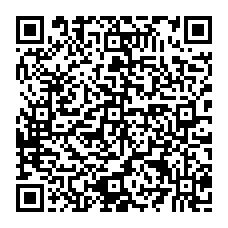 